Муниципальное бюджетное общеобразовательное учреждение«СРЕДНЯЯ ОБЩЕОБРАЗОВАТЕЛЬНАЯ ШКОЛА №27с углубленным изучением предметов эстетической направленности»-------------------------------------------------------------------------------------------------------------------------------170028 город Тверь, Московский район, ул. Орджоникидзе, 39; тел.№ (4822) – 43-09-53ПАСПОРТсредней группы  № 12 «Улыбка»,МБОУ СОШ №27Воспитатели:Генесева М.И.,Анохина Е.В.г.Тверь, 2019ПОЯСНИТЕЛЬНАЯ ЗАПИСКАГруппа - центр жизнедеятельности воспитанников  ДОУ. Центром всей методической работы группы является предметно – пространственная и развивающая среда. Ей принадлежит ведущая роль в укреплении психофизического здоровья ребенка и его всестороннего развития, а также  повышении компетентности родителей в вопросах воспитания и обучения детей. Группа - это копилка лучших традиций, поэтому задача  воспитателя - сделать накопленный опыт живым, доступным, уметь творчески переносить его в работу с детьми, так организовать работу группы, чтобы воспитанники чувствовали себя в нем, как у себя дома. Условиями полноценности функционирования  группы является его методическое и организационное обеспечение, соответствующее современным требованиям, а также необходимое техническое оснащение и оборудование и пособия, а также игрового материала для детей.Группу возглавляют два воспитателя, назначенные заведующим ДОУ.Задачи группы:Заключается всоздании такойобразовательной среды в учреждении, где полностью было бы реализовано всестороннее развитие воспитанника.1.Его задачей является оказание своевременной квалифицированной конкретной консультативно- методической помощи родителям по вопросам развития, обучения и воспитания, а также адаптации детей. 2.Побуждать педагогов к совершенствованию профессионального мастерства, квалификации и общего образовательного уровня3. Создание условий для творческой работы детей, совершенствования их знаний, умений, навыков.Профилактическая работа предусматривает: 1. Обучение и развитие  детей и консультативная помощь родителям. 2. Обобщение и распространение передового педагогического опыта в ДОУ. 3. Подготовка методического обеспечения для осуществления образовательного процесса. 4. Координация деятельности группы и семьи в обеспечении всестороннего непрерывного развития воспитанников. 5. Своевременное предупреждение нарушений в становлении личности, развитии интеллекта и эмоционально – волевой сферы ребенка.6. Формирование у детей, родителей или лиц, их заменяющих, навыков и умений согласно программе, используя разные формы работы: лекций, бесед, тренингов, игр, праздников, досугов и т.д.7. Анализ качества работы с целью создания условий для обеспечения позитивных изменений в развитии личности воспитанников через повышение  компетентности родителей.Работа воспитателя предполагает разработку и осуществление задач работы группы, календарного плана, предусматривающих:1. Организацию развивающей предметной среды в группе, соответствующей содержанию программы, интересам и потребностям детей: - Обеспечение подбора игрушек, игр, пособий для работы с детьми по программе с учетом современных требований;- приобщение родителей к воспитательно-образовательному процессу.2. Соотнесение содержания воспитательно-образовательного процесса с ФГОС и выбранной программой.3. Обновление содержания методического обеспечения в соответствии с современными требованиями.4.  Отслеживание баланса двигательной и интеллектуальной, организованной и самостоятельной деятельности воспитанников.Консультативная работа включает: - консультирование  родителей по проблемам обучения и воспитания детей; - консультирование  родителей  по их запросам; - проведение совместных консультаций для работников учебно– воспитательного учреждения с целью повышения психологической культуры и обеспечения преемственности в работе с детьми.НОРМАТИВНО-ПРАВОВАЯ И МЕТОДИЧЕСКАЯ БАЗАЗакон РФ «Об образовании»Новый СанПиН 2.4.1.3049-13 "Санитарно-эпидемиологические требования к устройству, содержанию и организации режима работы в дошкольных организациях" Конвенция о правах ребенкаНациональная доктрина образования РФФГОСОсновная общеобразовательная программа дошкольного образования «От рождения до школы» (под редакцией Н. Е. Вераксы, Т. С. Комаровой, М. А. Васильевой)Приоритетные направления:познавательно-речевая направленность —«Программа обучения и воспитания детей с фонетико-фонематическим недоразвитием речи» (Филичева Т.Б., Чиркина Г.В.)социально-личностная направленность —Программа «Основы безопасности детей дошкольного возраста» (Авдеева Н. Н., Р. Б. Стёркина, О. Л. Князева)Программа «Юный эколог»(С.Н. Николаева)Формат услуг:Реализация основной общеобразовательной программы дошкольного образования с приоритетным осуществлением деятельности по развитию детей по направлениям: познавательно-речевое, социально-личностное, художественно-эстетическое и физическое.Персонал ДОУ, ежедневно работающий в группе «Улыбка»:Генесева Мария Игоревна, воспитатель, высшее профессиональное образование, Тверской государственный университет, педагогический стаж 9 лет.Анохина Екатерина Викторовна, воспитатель, высшее профессиональное образование, Санкт-Петербургский центр дополнительного образования «Теория и методика дошкольного образования и воспитания».Байдашева Ирина Александровна, помощник воспитателя, образование средне-специальное, Тверское училище № 19,  общий стаж 15 лет.Бородина Ирина Валентиновна, старший воспитатель,Лихославльское педагогическое училище, Институт «Верхневолжье»,педагогический стаж 31 год.Кислякова Екатерина Алексеевна,педагог-психолог, инструктор ФИЗО культуре, Тверской государственный университет, педагогический стаж 9 лет.Базисные характеристики личности ребенка 4-5 летВозраст от четырех до пяти лет – это средний дошкольный период. Он является очень важным этапом в жизни ребенка. Это период интенсивного развития и роста детского организма. На данном этапе существенно меняется характер ребенка, активно совершенствуются познавательные и коммуникативные способности. Существуют специфические возрастные особенности детей 4–5 лет, которые просто необходимо знать родителям, чтобы развитие и воспитание дошкольника было гармоничным.В среднем дошкольном возрасте физические возможности ребенка значительно возрастают: улучшается координация, движения становятся все более уверенными. При этом сохраняется постоянная необходимость движения. Активно развивается моторика, в целом средний дошкольник становится более ловким и быстрым по сравнению с младшими. Нужно отметить, что возрастные особенности детей 4–5 лет таковы, что физическую нагрузку нужно дозировать, чтобы она не была чрезмерной.Ребенок 4–5 лет всё ещё не осознаёт социальные нормы и правила поведения, однако у него уже начинают складываться обобщённые представления о том, как надо (не надо) себя вести в социуме.Ребенок может по собственной инициативе убирать игрушки, выполнять простые трудовые обязанности, доводить дело до конца. Тем не менее, следование таким правилам часто бывает неустойчивым – малыш легко отвлекается на то, что ему более интересно, а бывает, что ребёнок хорошо себя ведёт только в присутствии наиболее значимых для него людей. Дети хорошо выделяют несоответствие нормам и правилам не только в поведении другого, но и в своём собственном и эмоционально его переживают, что повышает их возможности регулировать поведение.Появляется сосредоточенность на своём самочувствии, ребёнка начинает волновать тема собственного здоровья, ребёнок способен элементарно охарактеризовать своё самочувствие, привлечь внимание взрослого в случае недомогания.Поведение в некоторых ситуациях всё ещё требуется напоминание взрослого или сверстников о необходимости придерживаться тех или иных норм и правил.В этом возрасте происходит развитие инициативности и самостоятельности ребенка в общении со взрослыми и сверстниками. У детей наблюдается потребность в уважении взрослых, их похвале, поэтому на замечания взрослых ребёнок реагирует повышенной обидчивостью. Общение со сверстниками по-прежнему тесно переплетено с другими видами детской деятельности (игрой, трудом и т. п., однако уже отмечаются и ситуации чистого общения.Игровая деятельность по-прежнему остается основной для малыша. Число детей, участвующих в общении, возрастает. Появляются тематические ролевые игры. Игра становится все более сложной: она уже сюжетно-ролевая, моделирующая и групповая. Теперь дети могут играть самостоятельно. Они заранее придумывают сюжет, распределяют роли, подчиняются определенным правилам и жестко контролируют выполнение этих правил. В игре ребенок учится общению со сверстниками, учится контролировать свое поведение, подчиняясь правилам игры. В игре ребенок проявляет чудеса терпеливости, настойчивости, дисциплинированности. В игре ребенок развивает творческое воображение, сообразительность, волевые качества, нравственные установки.Появляются первые друзья, с которыми ребенок общается охотнее всего. В группе детей начинают возникать конкуренция и первые лидеры. Общение с ровесниками носит, как правило, ситуативный характер. Взаимодействие с взрослыми, напротив, выходит за рамки конкретной ситуации и становится более отвлеченным. Ребенок расценивает родителей как неисчерпаемый и авторитетный источник новых сведений, поэтому задает им множество разнообразных вопросов. Именно в этот период дошкольники испытывают особенную потребность в поощрении и обижаются на замечания и на то, если их старания остаются незамеченными. Возрастные особенности детей 4–5 лет таковы, что они больше склонны общаться с ровесниками своего пола. Девочки больше любят семейные и бытовые темы (дочки-матери, магазин). Мальчики предпочитают играть в водителей и т. д. На этом этапе дети начинают устраивать первые соревнования, стремятся добиться успеха. Наблюдается повышенная потребность в признании и уважении со стороны ровесников.В этом возрасте у детей появляются представления о том, как положено себя вести девочкам, и как – мальчикам («Я мальчик, я ношу брючки, а не платьица, у меня короткая причёска», о половой принадлежности людей разного возраста (мальчик - сын, внук, брат, отец, мужчина; девочка - дочь, внучка, сестра, мать, женщина). К 5 годам дети имеют представления об особенностях наиболее распространённых мужских и женских профессий, о видах отдыха, специфике поведения в общении с другими людьми, об отдельных женских и мужских качествах, умеют распознавать и оценивать эмоциональные состояния и поступки взрослых людей разного пола.На четвертом-пятом году жизни ребенок не просто активно овладевает речью - он творчески осваивает язык, он, по существу, занимается словотворчеством. Такое словотворчество позволяет ребенку к концу этого возрастного периода перейти к отвлеченной речи, пересказать сказку, рассказ, поделиться своими впечатлениями, переживаниями. В этом возрастном периоде характерной особенностью речи ребенка является использование ее для общения со сверстниками. А общение, в свою очередь, развивает речь. Ребенок задает вопросы, рассказывает сказки, рассуждает, фантазирует, пересказывает, обменивается впечатлениями и т. д. Его восприятие становится осмысленным, целенаправленным, анализирующим.В течение среднего дошкольного периода значительно улучшается звукопроизношение, активно растет словарный запас, достигая примерно двух тысяч слов и больше. Речевые возрастные особенности детей 4–5 лет позволяют более четко выражать свои мысли и полноценно общаться с ровесниками. Ребенок уже способен охарактеризовать тот или иной объект, описать свои эмоции, пересказать небольшой художественный текст, ответить на вопросы взрослого. На данном этапе развития дети овладевают грамматическим строем языка: понимают и правильно используют предлоги, учатся строить сложные предложения и так далее. Развивается связная речь.Между четвертым и пятым годами ребенок может целенаправленно запоминать, память носит в основном характер непроизвольного запоминания. Все интересное для ребенка запоминается само собой. Трудно запоминаются отвлеченные понятия: дни недели, месяцы, времена года и т. д.Благодаря развитию речи, мышления, памяти, восприятия и, главным образом, воображения ребенок четырех-пяти лет воспринимает сказку и открывает в ней свое собственное решение насущных жизненных проблем. Ребенок не любит наставлений, и сказка не учит его напрямую. Сказка предлагает ребенку образы, которые ему нравятся и помогают решить моральные проблемы. В ней все герои либо хорошие, либо плохие. Это помогает ребенку отделить добро от зла и как-то упорядочить его собственные сложные чувства. Ребенок хочет походить на положительного героя, и таким образом сказка прививает ему доброту, чувство справедливости, умение сопереживать, то есть развивает в нем эмоциональное отношение к окружающему в соответствии с ценностями, идеалами и нормами жизни.4-5 лет - важный период для развития детской любознательности. Дети активно стремятся к интеллектуальному общению со взрослыми, что проявляется в многочисленных вопросах (почему? зачем? для чего, стремятся получить новую информацию познавательного характера. Говоря о воспитании детей этого возраста, нужно помнить, что на данном этапе существенно меняется характер. Ребенок становится гораздо более послушным и покладистым, чем раньше. Именно в это время детям необходимо полноценное общение с родителями. Собственно говоря, в этом и заключаются основы воспитания. Главная функция взрослых сейчас – объяснить как можно подробнее и показать на личном примере. Ребенок впитывает все как губка, с любознательностью первооткрывателя тянется к новым знаниям. Родители должны внимательно выслушивать многочисленные вопросы и отвечать на них, ведь в семье дети черпают первые знания об окружающем мире и своем месте в нем. Именно теперь необходимо закладывать нравственные качества, развивать в ребенке доброту, вежливость, отзывчивость, ответственность, любовь к труду. На этом этапе у ребенка появляются первые друзья, поэтому очень важно научить общаться со сверстниками: уступать, отстаивать свои интересы, делиться.Семья играет важнейшую роль в становлении личности ребенка. Помощь в воспитании отдельных черт характера должна также осуществляться в соответствии с полом дошкольника и ролями взрослых в семье. Так, мать учит ребенка находить общий язык, искать компромисс, от нее исходит ласка, забота и любовь. Отец является олицетворением порядка, защиты, это первый учитель жизни, который помогает быть сильным и целеустремленным. Отношения внутри семьи – важнейший фактор, оказывающий влияние на воспитание ребенка и на всю его последующую жизнь.ОБЩАЯ ИНФОРМАЦИЯГруппа (название, возраст, направленность)Средняя группа «Улыбка» работает в режиме 12часового пребывания детей.Возраст детей с 4 до 5 лет.В группе 8девочек, 16 мальчиков.Особенности работы группы, продолжительность пребывания детей  в группеОрганизация жизни и деятельности детей спланирована согласно СанПин 2.4.1.3049-13"Санитарно-эпидемиологических требованиях к устройству, содержанию и организации режима работы дошкольных образовательных организаций"      от 15 мая 2013 г. N 26.Система работы с детьми по формированию основ гигиенических знаний и здорового образа жизни— Развитие представлений и навыков здорового образа жизни и поддержания здоровья в рамках программы «От рождения до школы» (под редакцией Н. Е. Вераксы, Т. С. Комаровой, М. А. Васильевой— Воспитание общих и индивидуальных гигиенических навыков, интереса и любви к физической активности.— Формирование основ безопасности жизнедеятельности.Организация питания— Сбалансированное пятиразовое питание в соответствии с действующими натуральными нормами (группы с 12-ти часовым пребыванием)— Оздоровительное и лечебно-профилактическое сопровождениеПрофилактические мероприятия:— дыхательная гимнастика— закаливающие мероприятия— артикуляционная гимнастика–– гимнастика для глаз–– бодрящая гимнастика после дневного снаЗакаливание естественными физическими факторами:— режим теплового комфорта в выборе одежды для пребывания в группе, во время прогулок— режим проветривания и оптимизации вентиляции во время дневного сна— местные и общие воздушные ванны— световоздушные ванны и солнечные ванны, полоскание полости рта и горла водой комнатной температурыОрганизация режима пребывания детейРежим организации деятельности детей установлен, исходя из заказа родителей и возможностей бюджетного финансирования, что обеспечивает сбалансированный режим дня и рациональную организацию всех видов детской деятельности, и определен:— пятидневной рабочей неделей;— 12-часовым пребыванием детей в группе с 7.00 до 19.00;— выходные дни: суббота, воскресенье, праздничные дни.Оздоровительный режим:Утренняя гимнастика.Физкультминутки, физкультурные паузы, динамические переменки.Бодрящая гимнастика после сна.Спортивные праздники.Спортивные игры и подвижные игры на воздухе и в помещении.Оздоровительный бег на воздухе.Спортивные досуги.Дни здоровья.Контроль над выполнением режимов дня в ДОУ осуществляют медицинские работники, административно-управленческий аппарат, педагоги, родители.РАСПИСАНИЕ НОДИНФОРМАЦИОННАЯ СПРАВКА О РАЗДЕВАЛЬНОЙ КОМНАТЕОбщая площадь: 17, 6 кв.м.Раздевальная комната имеет дверь: Дверь глухая шпон-основной вход - выход-1 шт.Освещение: лампочное, 3 плафона по 4 лампочки 18Вт.Наличие дневного света: 1 окно.Напольное покрытие: линолеум.Потолок: навесной Мебель: шкафы детские 3-х секционные 7 шт.,шкафы детские 2-х секционные 1 шт., шкафы детские 1 секционные 1 шт.,шкаф двухстворчатый для одежды взрослый 1 шт.,скамья деревянная на круглых ножках 4 шт., стулья металл каркас двойные 1 шт.,стул металл каркас одинарный 1 шт.,пожарный кран 1шт.Дополнительные средства для дизайна интерьера:информационный стенд для родителей – 1 шт., папка с документацией для родителей -  2 шт., папка-раскладушка 2 шт., Цель: использование ПРС для информирования родителей с условиями пребывания детей в детском саду и хранения уличной и сменной одежды детей.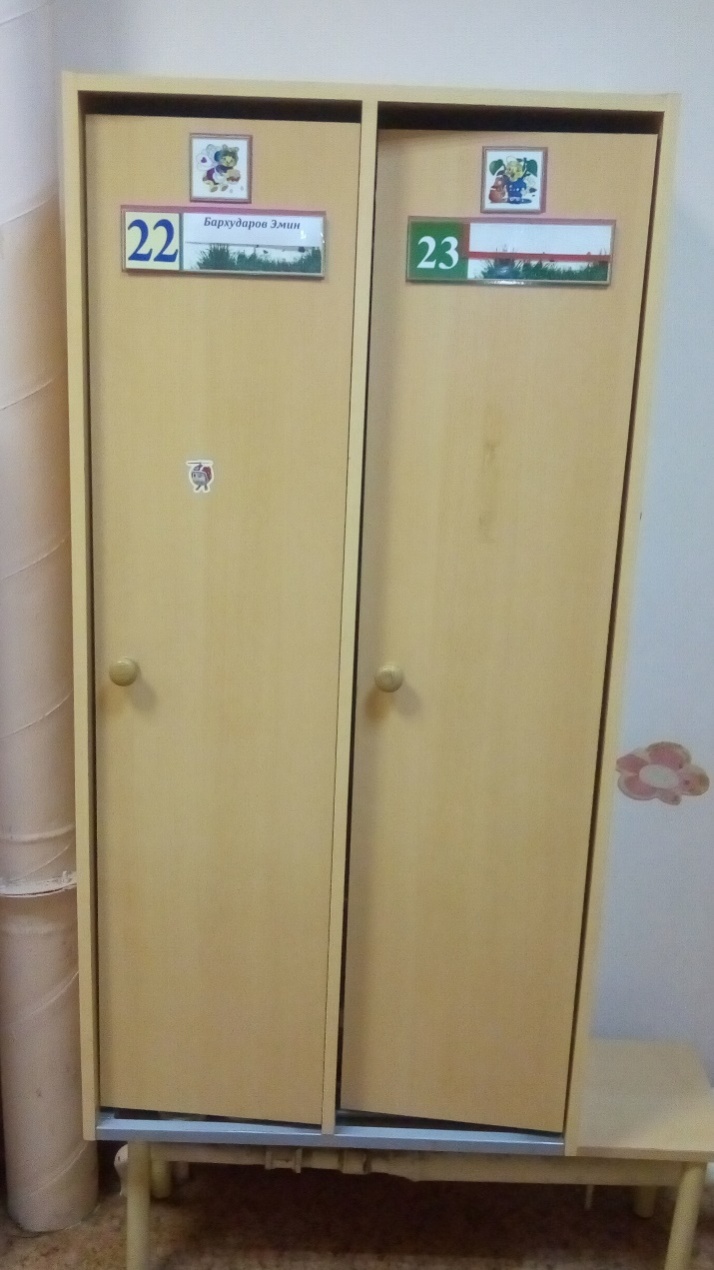 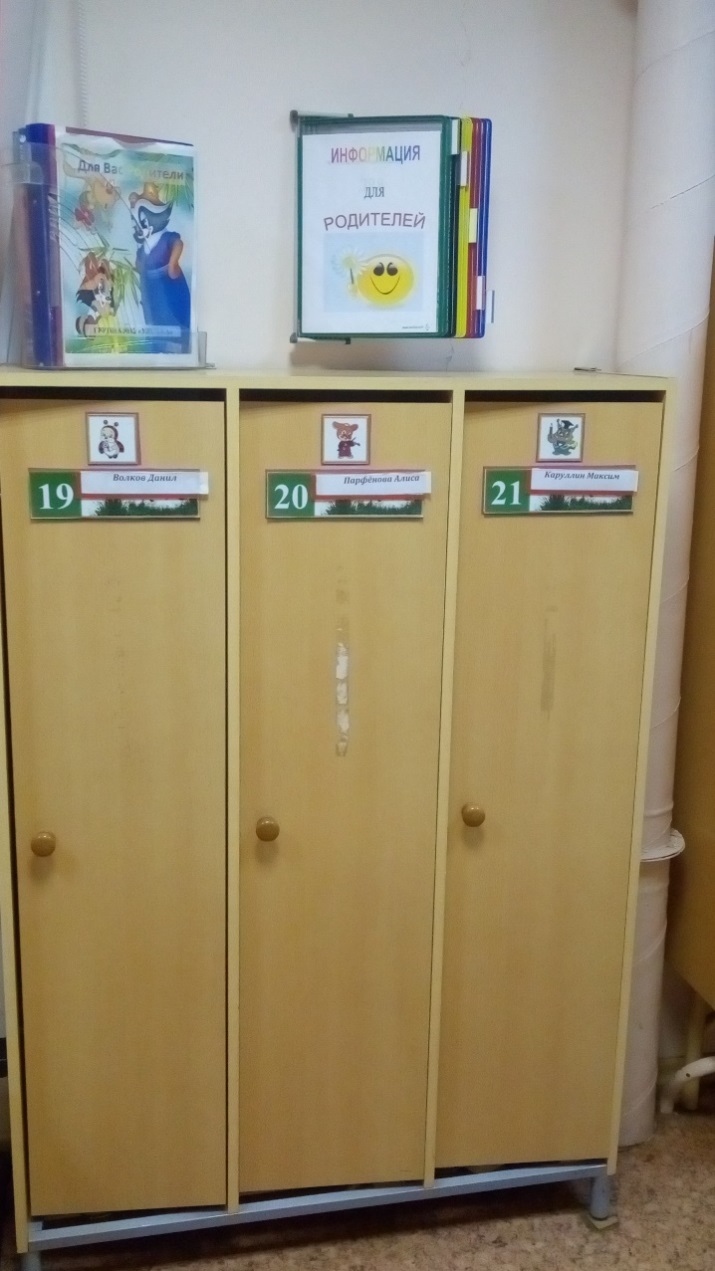 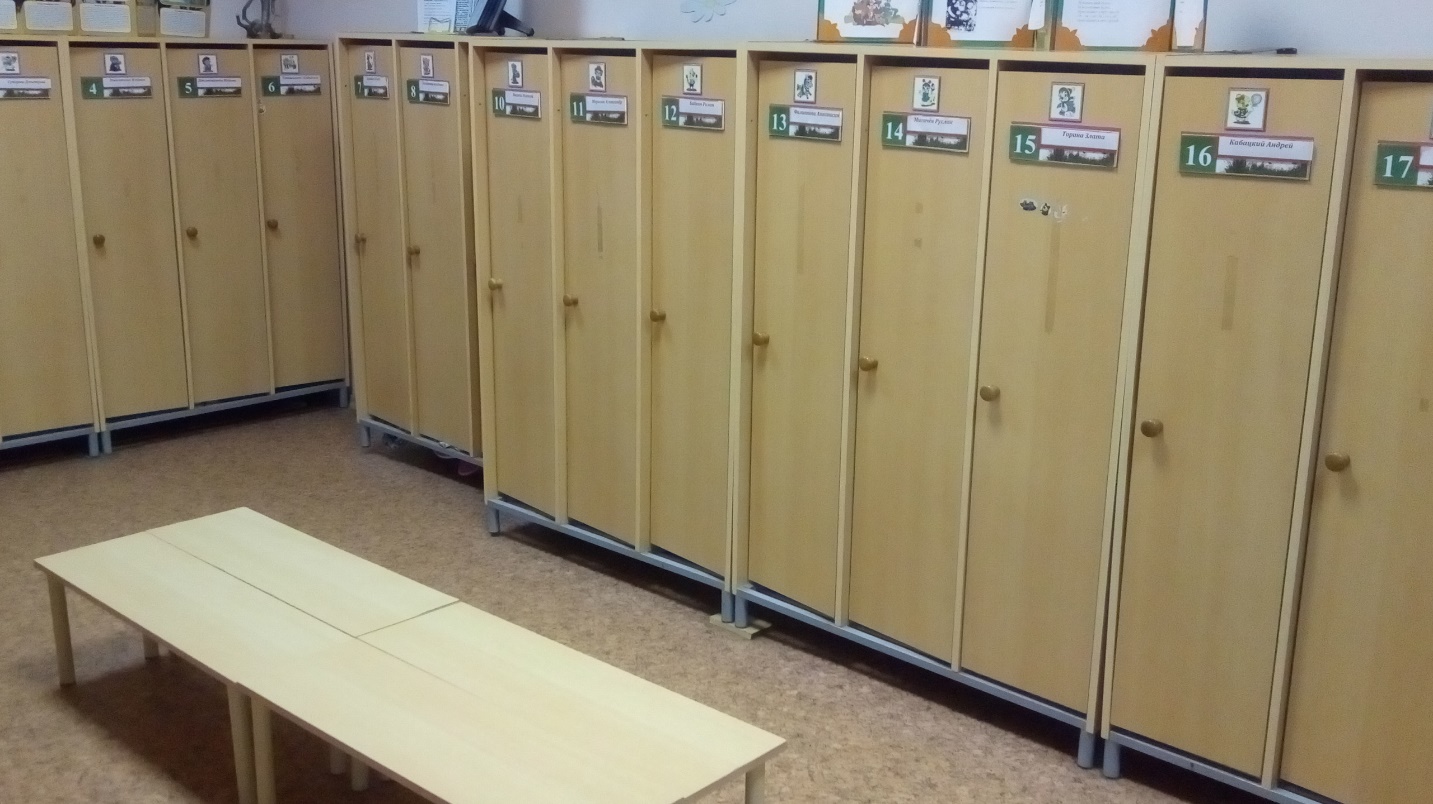 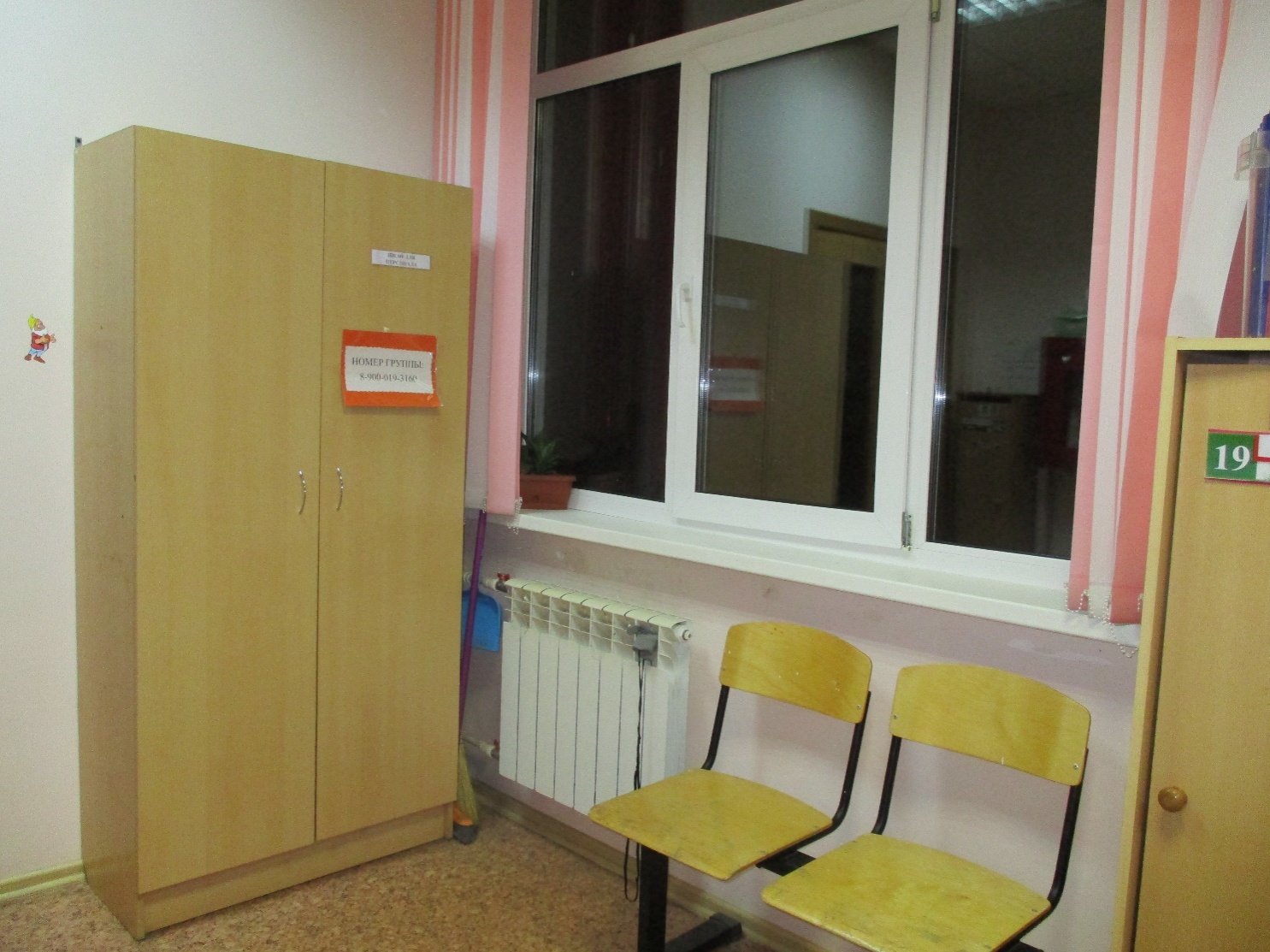 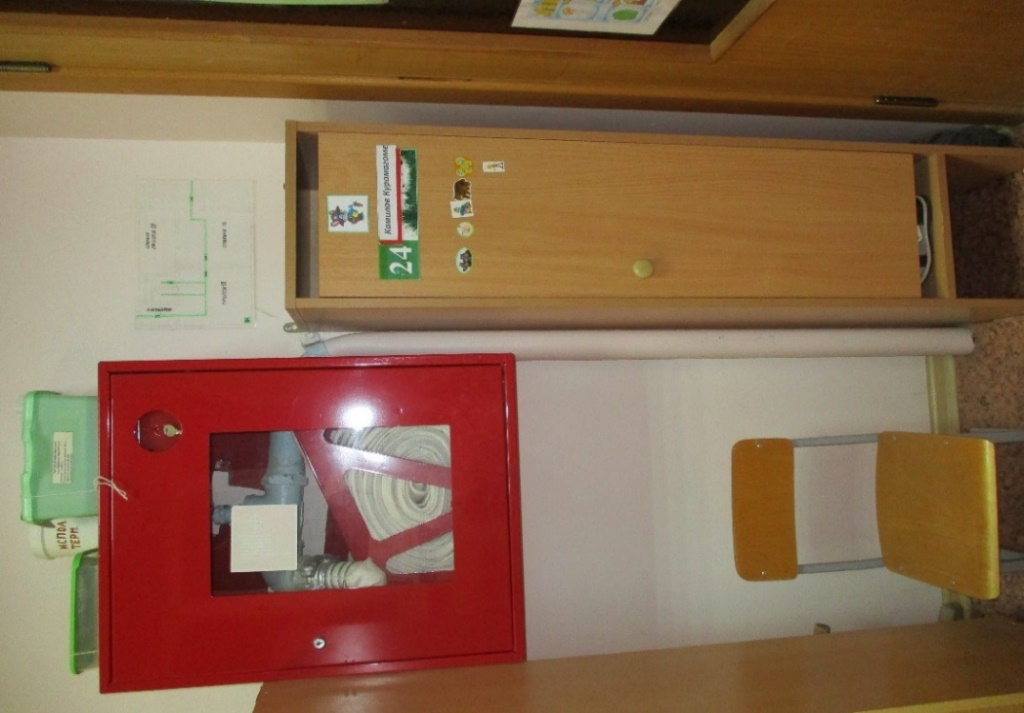 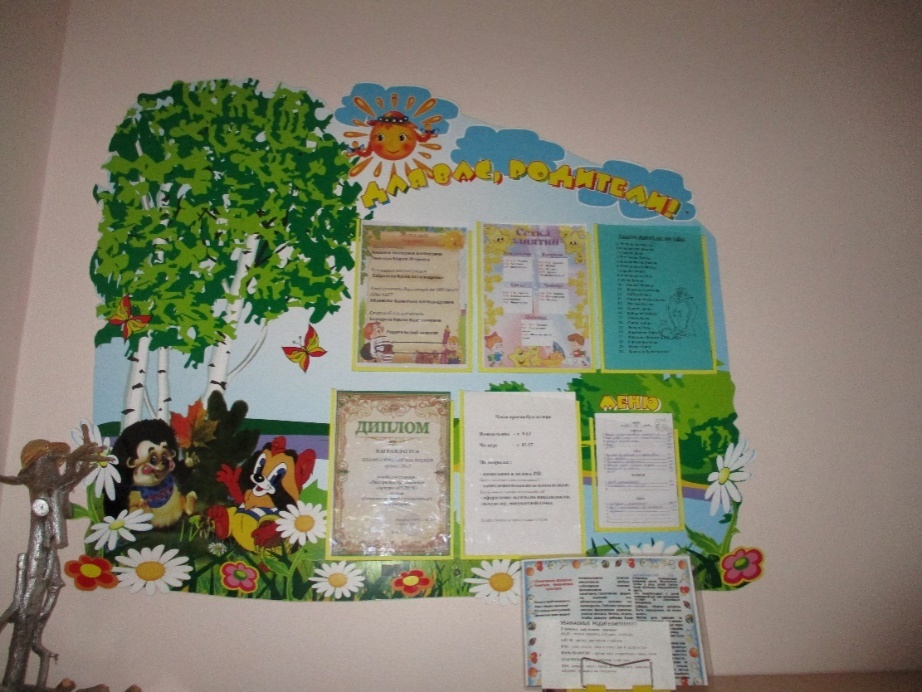 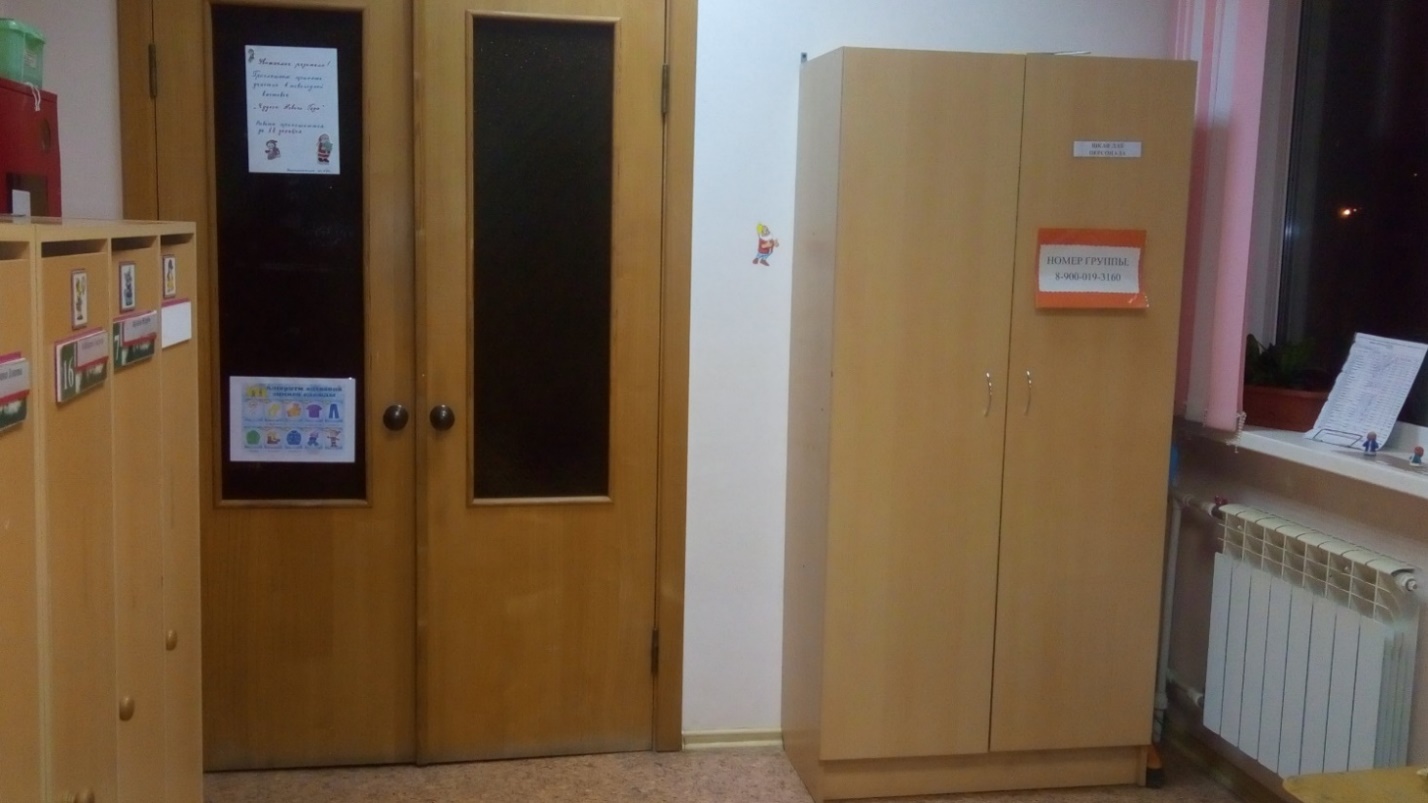 ИНФОРМАЦИОННАЯ СПРАВКА О ГРУППОВОЙ КОМНАТЕОбщая площадь: 54,4кв. м.Групповая комната имеет 4 двери:дверь распашная с вставкой из цветного стекла выход-вход в раздевальную комнату – 1 шт.дверь распашная с вставкой из цветного стекла вход-выход в спальную комнату – 1 шт.дверь глухая купейная вход - выход в умывальную комнату- 1 шт.дверь глухая купейная вход- выход в буфетную комнату - 1 шт.Освещение: лампочное, 10плафонов по 4 люминесцентных лампочки18 Вт.,настенные двухламповыесветильники 50 Вт – 2 шт.Наличие дневного света: 3 окна.Напольное покрытие: линолеум.Потолок: навесной Мебель: стол для занятий с 2-мя ящиками ЛДСП - 10 шт.стол квадратный (хвойный) - 1 шт.стенка «Бэмби» ЛДСП -  1 шт.стеллаж ЛДСП - 3 шт.тумбы с тремя выдвижными ящикамиЛДСП – 2шт.уголок природы ЛДСП (зелёный) – 2шт.уголок для спортивного инвентаря ЛДСП (синий) – 1шт.стеллаж  двухсекционный (дерево) – 1шт. стол раздаточный -  1 шт.стулья «Бабочка», металлокаркас-круглая труба диаметром 18мм, сиденье и спинка – фанера лак -34 шт.стул офисный мягкий- 1 шт.Дополнительные средства для дизайна интерьера:Шторы с ламбрекенами (комплект)– 2 шт.ковер квадратный коричневый шерсть. – 1шт.ковер квадратный красный синтетический - 1шт.магнитная доска - 2шт.деревянная доска мольберт – 1шт.флипчарт -1шт.часы настенные - 1 шт.тумба «Куб» цветная – 1 шт.этажерки пластиковые цветные - 3 шт.ящик для игрушек пластик бол. - 3шт.ящик для игрушек пластик мал. – 2шт.контейнеры для игрушек - 5шт.корзины для игрушек пластик – 16шт.комнатный термометр - 1 шт.доска фланелеграф – 2шт.Цель: использование ПРС группы для комфортного пребывания и всестороннего развития детей в детском саду. 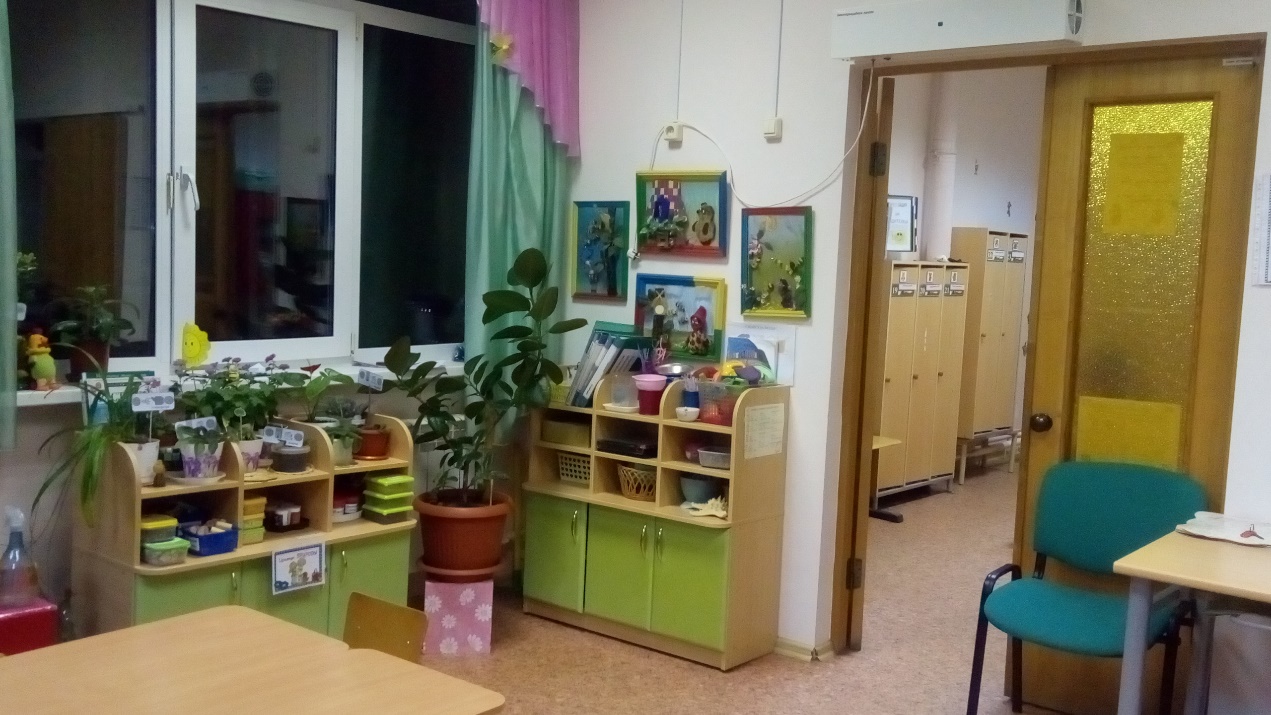 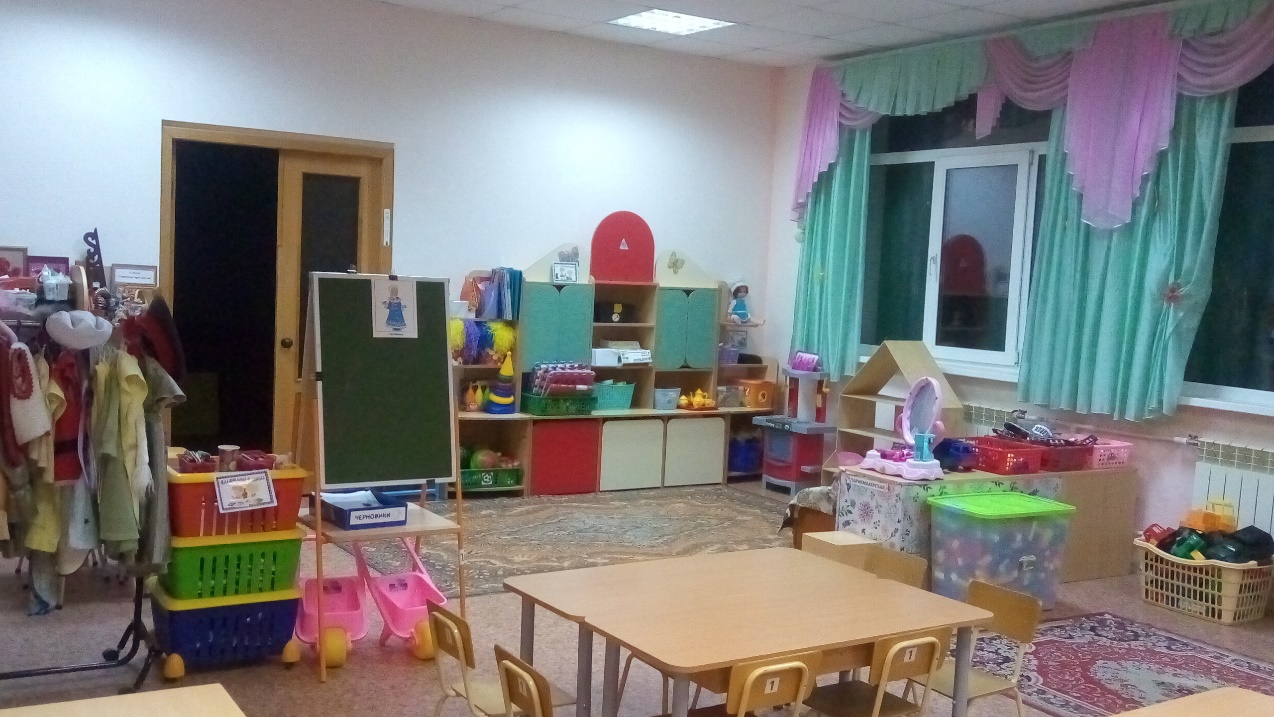 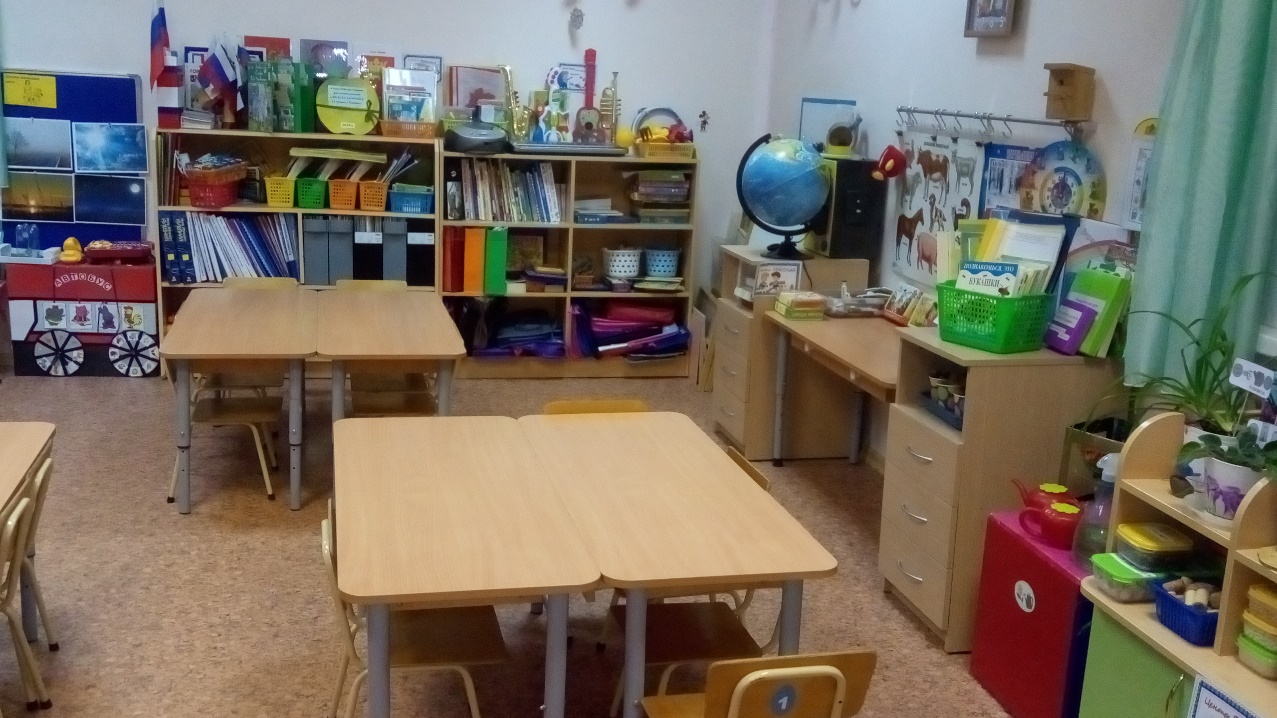 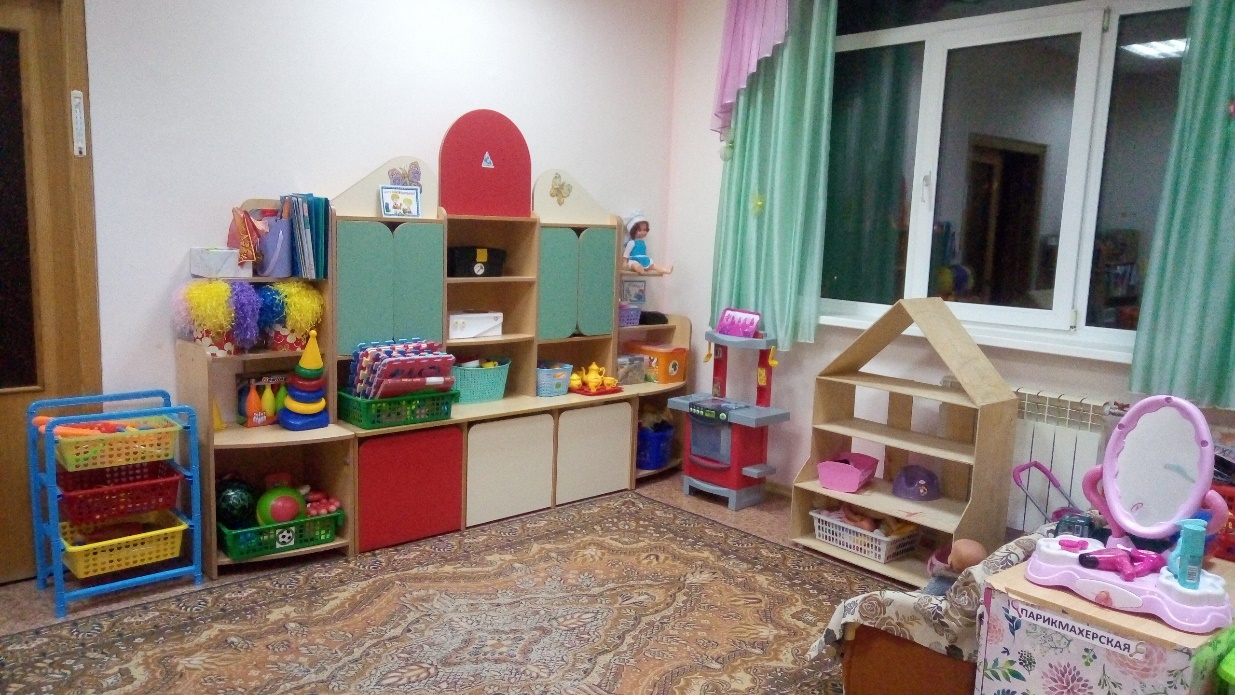 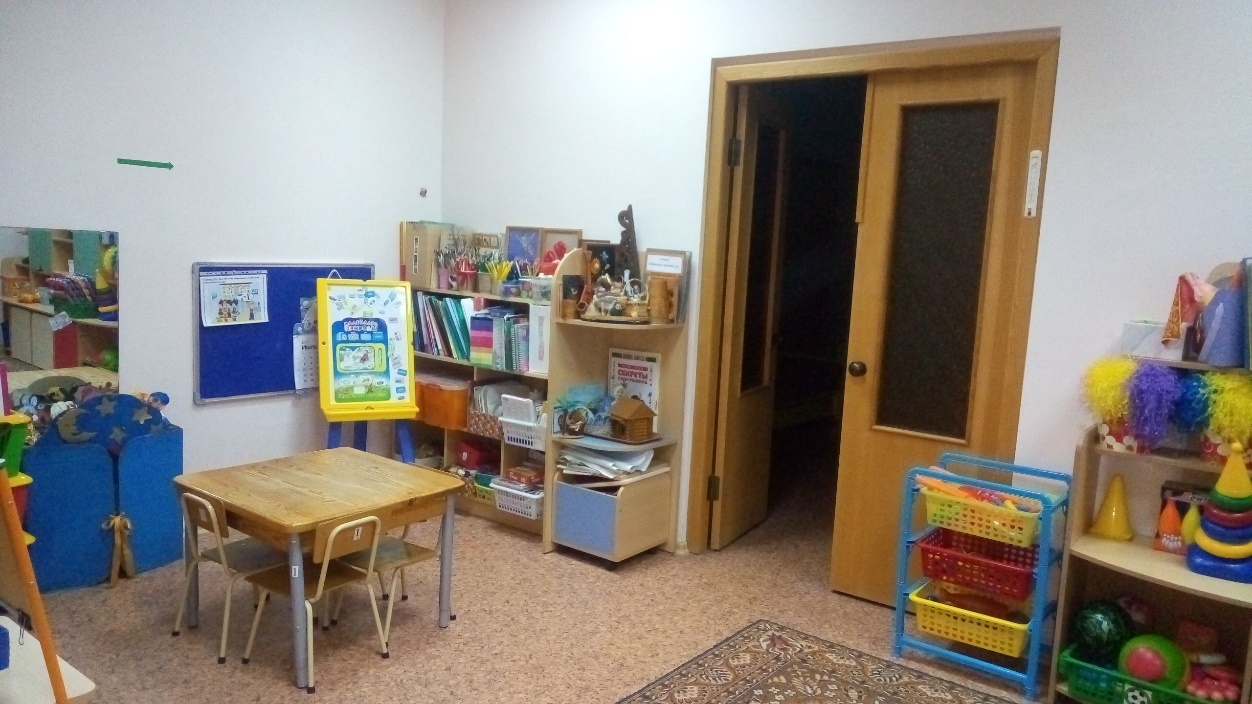 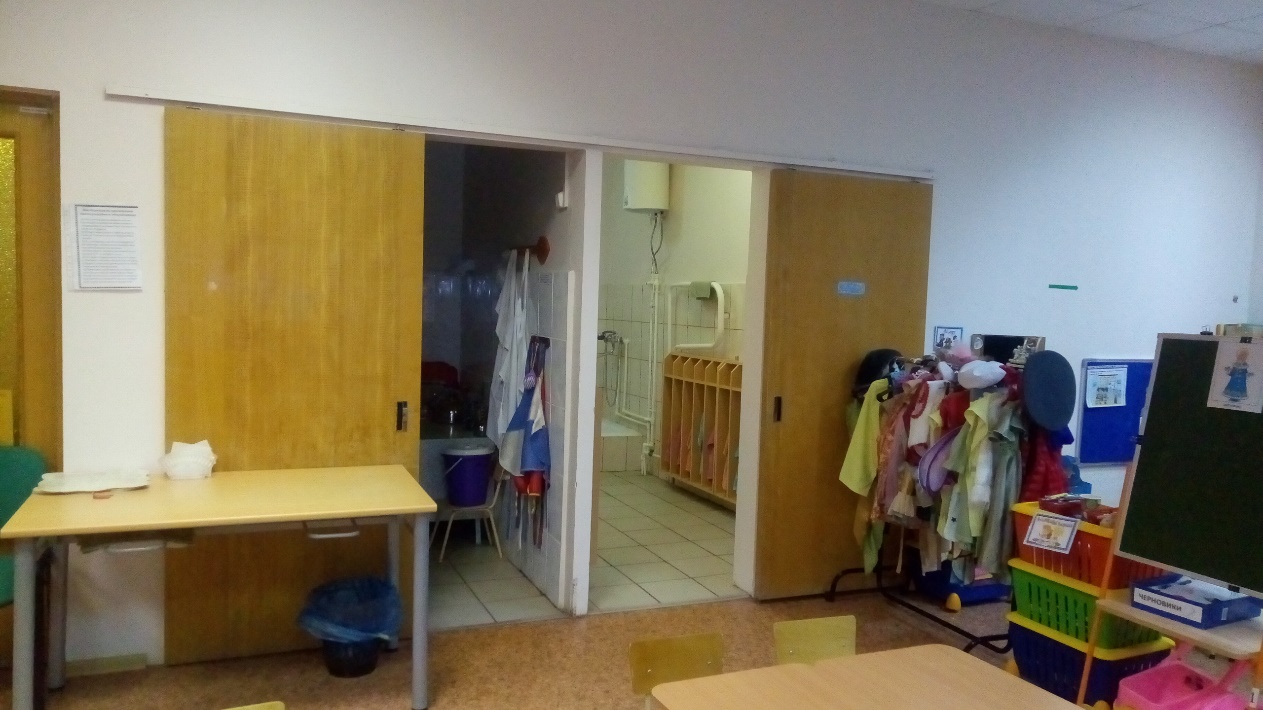 ИНФОРМАЦИОННАЯ СПРАВКА О СПАЛЬНОЙ КОМНАТЕОбщая площадь: 53,9кв.м.Спальная комната имеет 3 двери: дверь распашная с вставкой из цветного стекла выход-вход в групповую комнату -1 шт.дверь глухая шпон выход в спальню 13 группы – 1 шт.дверь пластиковая со стеклом выход на пожарную лестницу- 1 шт.Освещение: лампочное, 6 плафонов по 4 лампочки 18 Вт.Напольное покрытие: линолеум.Потолок: навесной.Наличие дневного света: балконная дверь и 2 окна.Мебель: кровати детские (бук) – 18 шт.детских кровативыкатные 2-х ярусные 17 шт.детская кровать одноярусная деревянная – 1шт.шкаф книжный - 1шт.шкаф двухстворчатый для одежды взрослый - 1шт.шкаф книжный одностворчатый – 1шт.шкаф стеллаж - 1шт.стол письменный деревянный - 1 шт.стул офисный на мет.ножках – 2 шт..Дополнительные средства для дизайна интерьера:жалюзи вертикальные (голубые) - 3 шт.постельное белье – 26 комплектов.подушки – 26 шт.матрасы - 25 шт.покрывало – 23 шт.наматрасник – 25 шт.стенд «список детей на кровати»  - 1 шт.картина настенная (фотопечать) «Дельфины» - 1 шт.Цель: удовлетворять потребность детей в дневном отдыхе.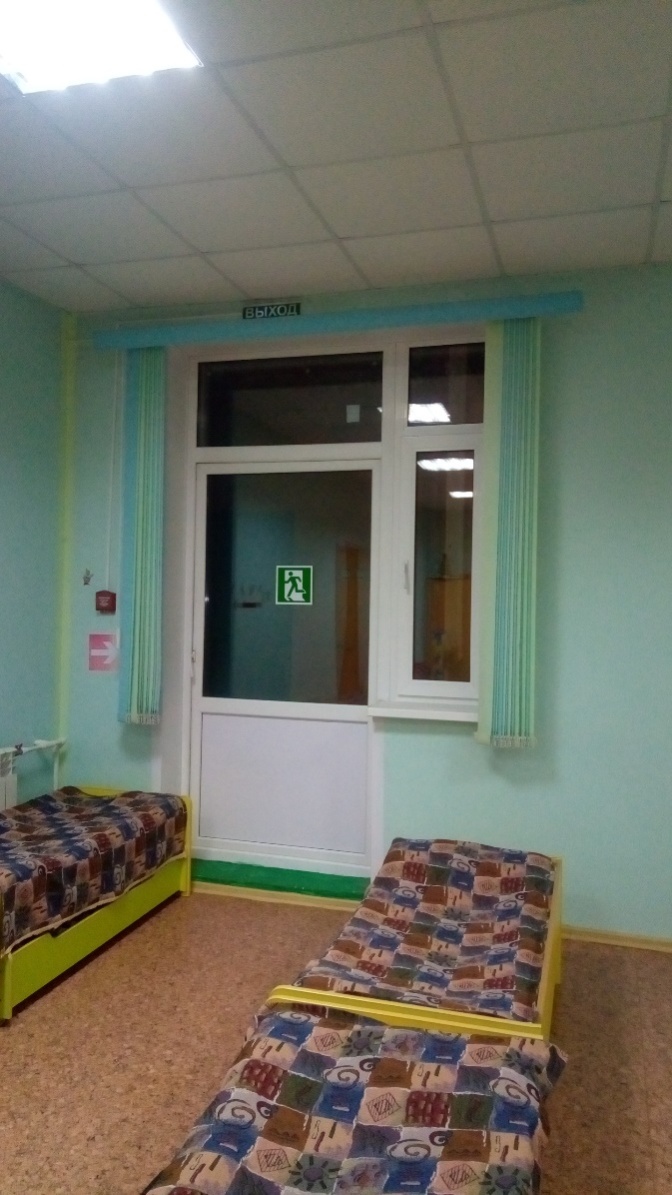 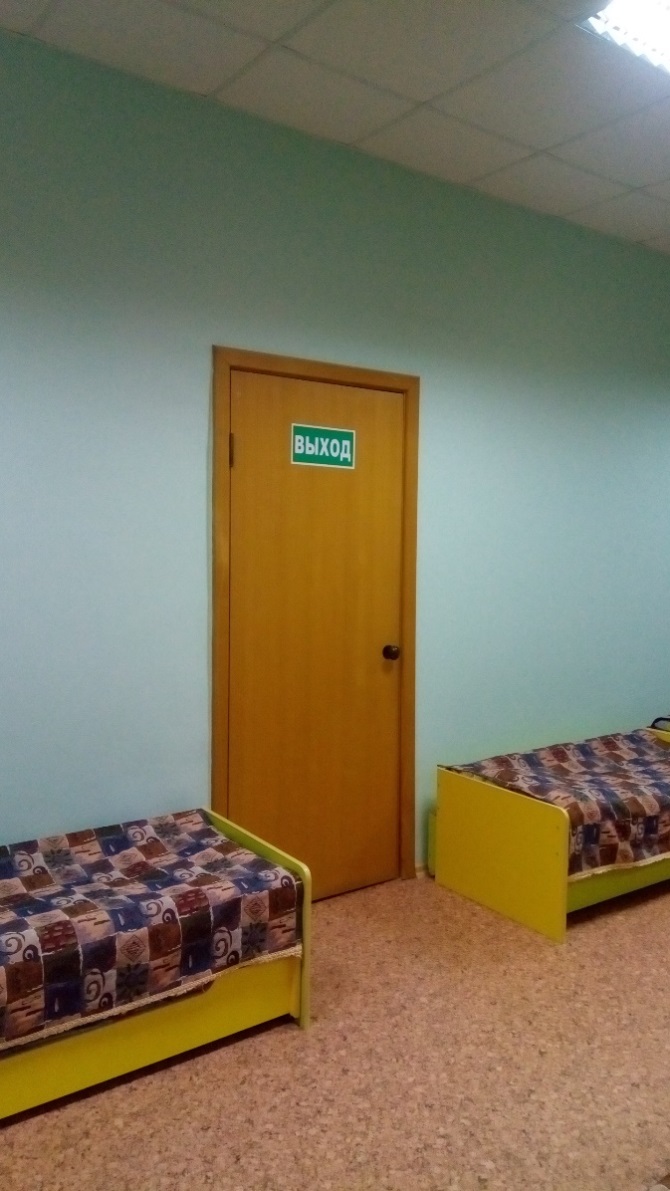 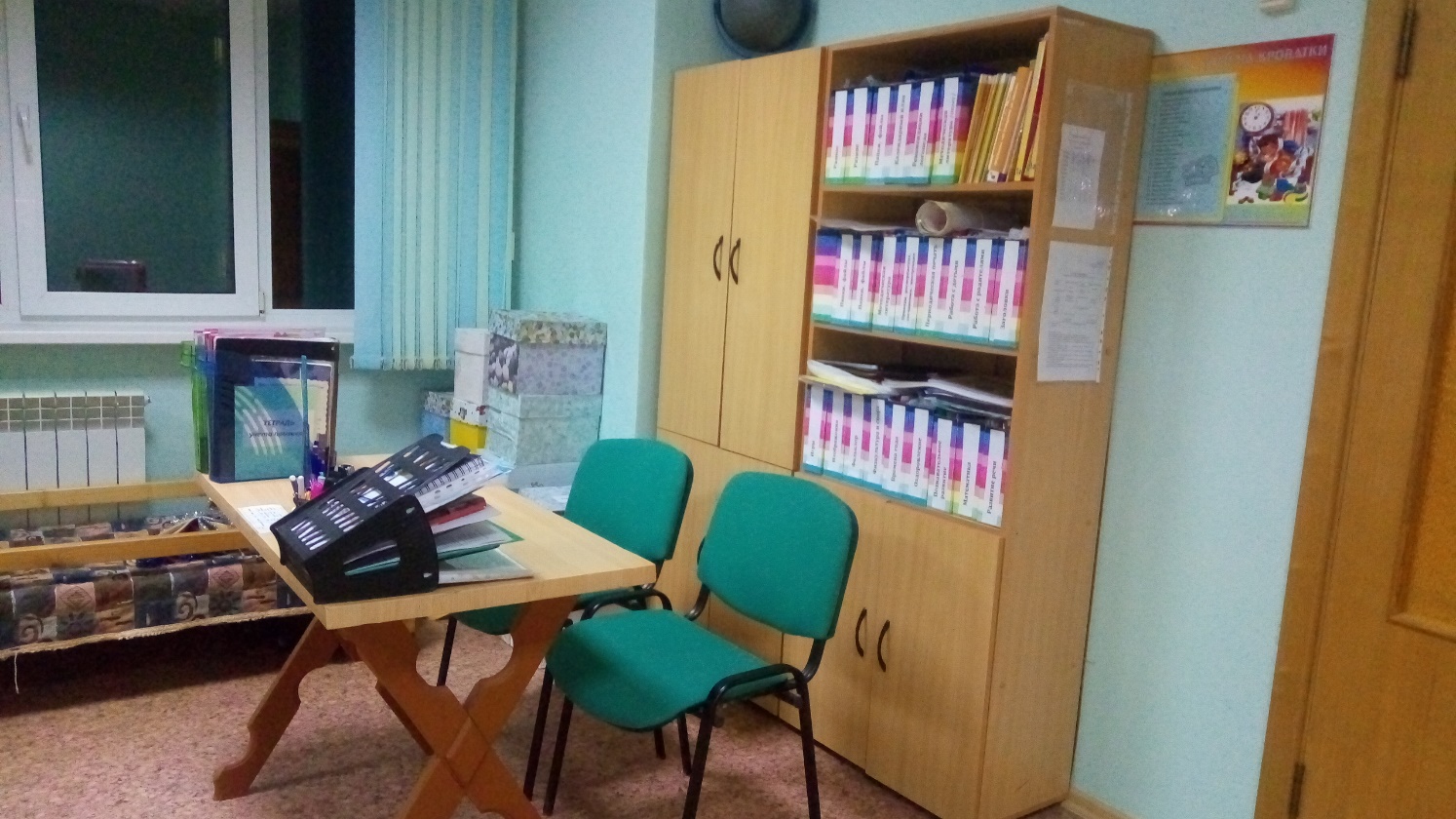 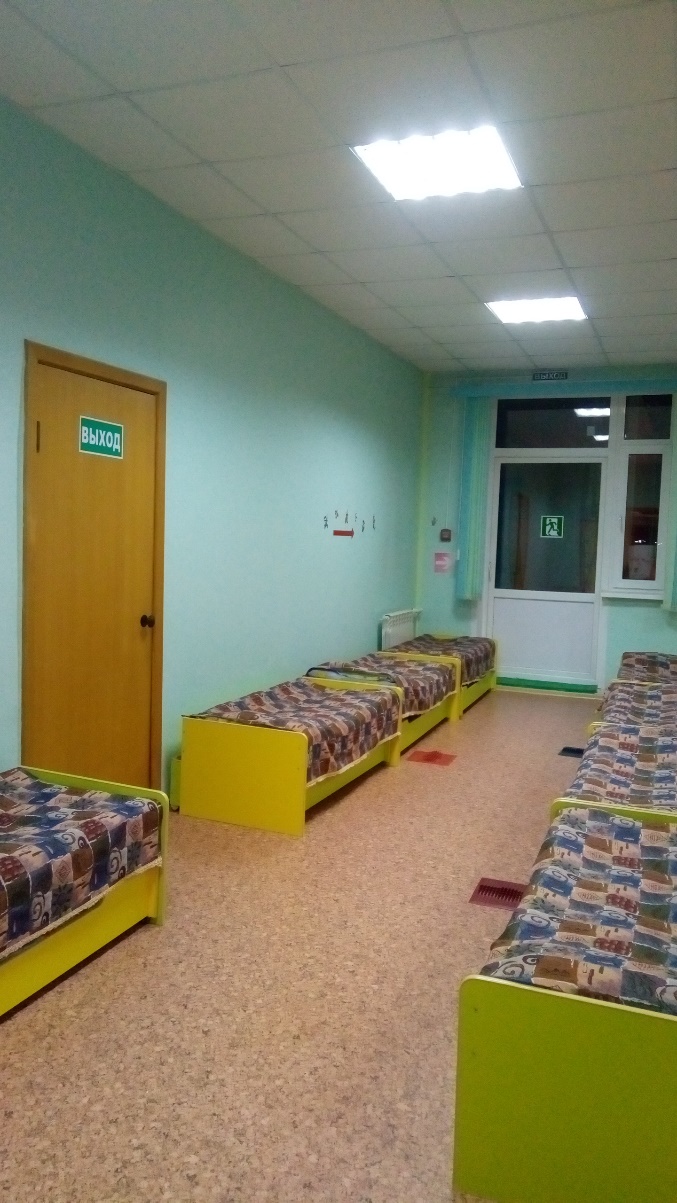 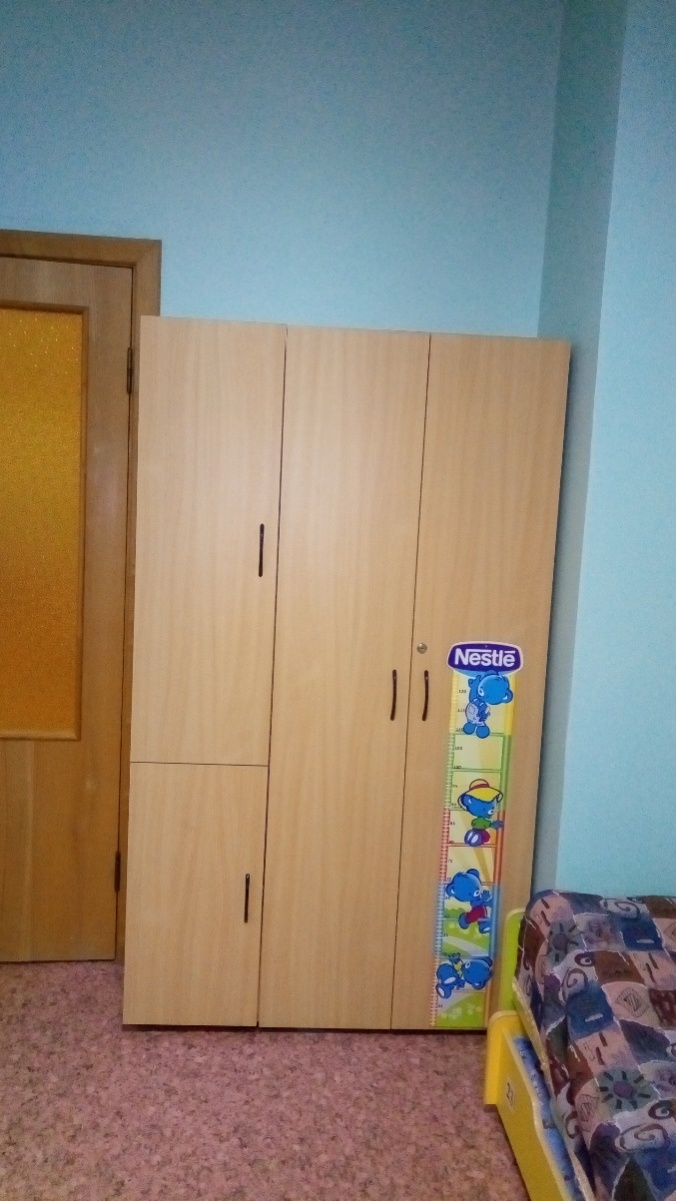 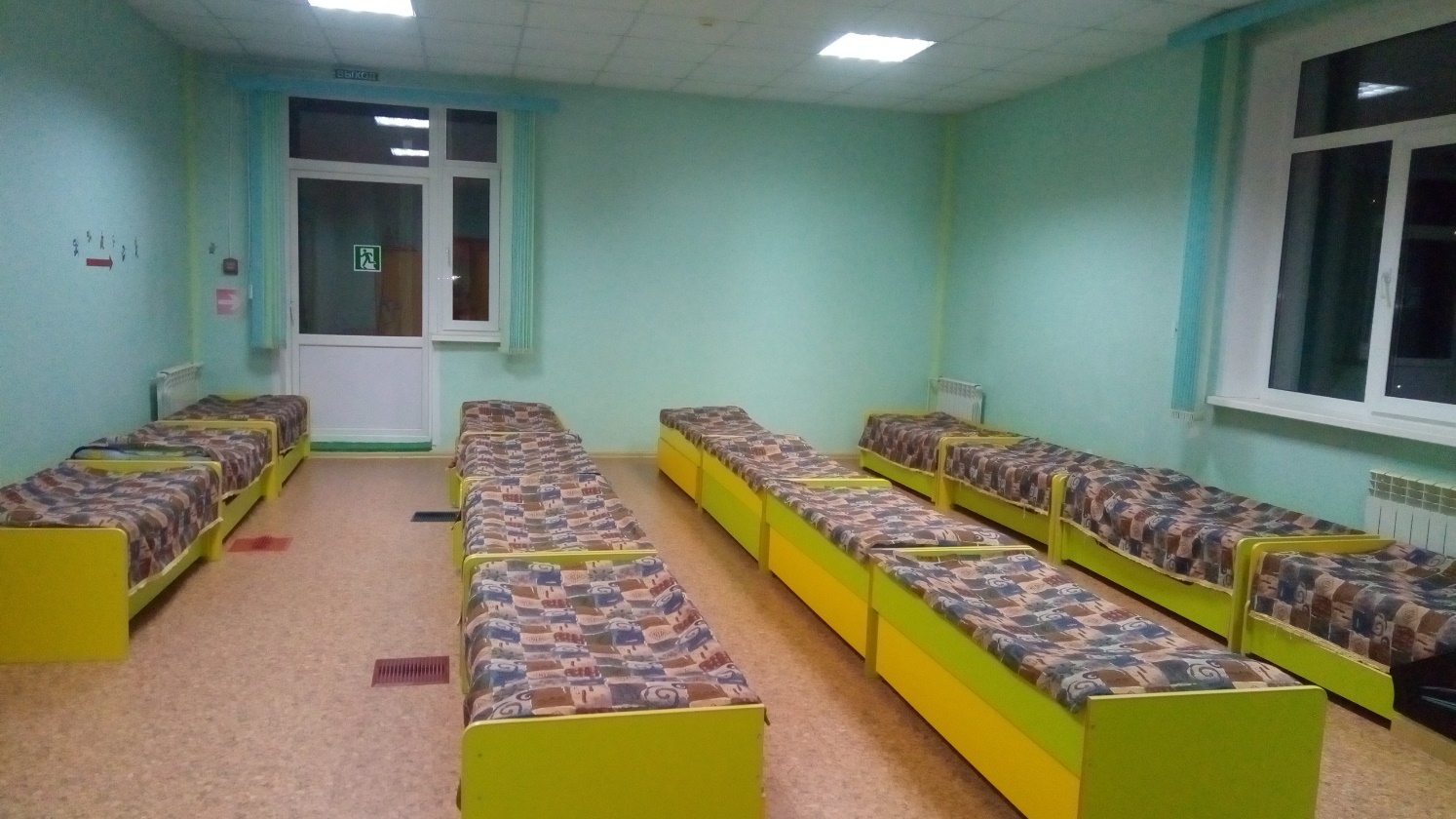 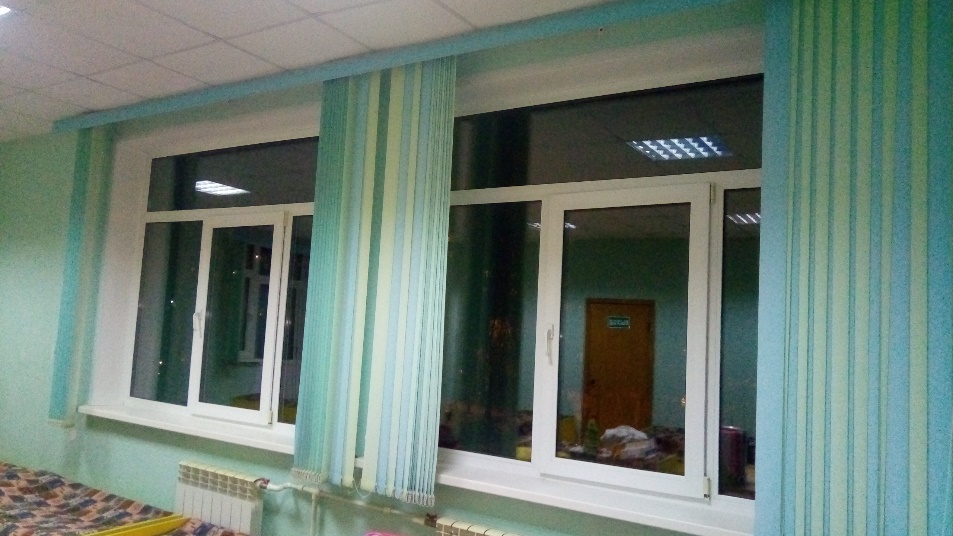 ИНФОРМАЦИОННАЯ СПРАВКА ОБ УМЫВАЛЬНОЙ КОМНАТЕОбщая площадь:14,34кв.мУмывальная комната имеет 2 двери: дверь глухая купейная выход в группу 1 шт.дверь глухая филёнчатая -1 шт.Освещение: лампочное, 2 плафона по 2 лампочке 18 Вт.Напольное покрытие: напольная керамическая плитка.Потолок:обычный с акриловым покрытиемНаличие дневного света: большое окно в коридор - 1 шт.Мебель: шкаф хозяйственный 1 шт. шкаф для инвентаря 1 шт.Дополнительные средства для дизайна интерьера:Унитазы - компакт – 3 шт.Раковины – 4 шт.Вешалка для полотенец настенная секционная – 5шт.Вешалка для полотенец настенная – 2 шт. Зеркало – 1 шт.Водонагреватель накопительный 1 шт.Стенд «Список детей на полотенца» - 1шт.Мыльницы –4 шт.Ногомойка – 1 шт.Смеситель душевой с лейкой – 1 шт.Смеситель винтовой – 4 шт.Шкаф-аптечка металлический навесной с зеркалом -1 шт.Цель: формирование у детей культурно – гигиенических навыков.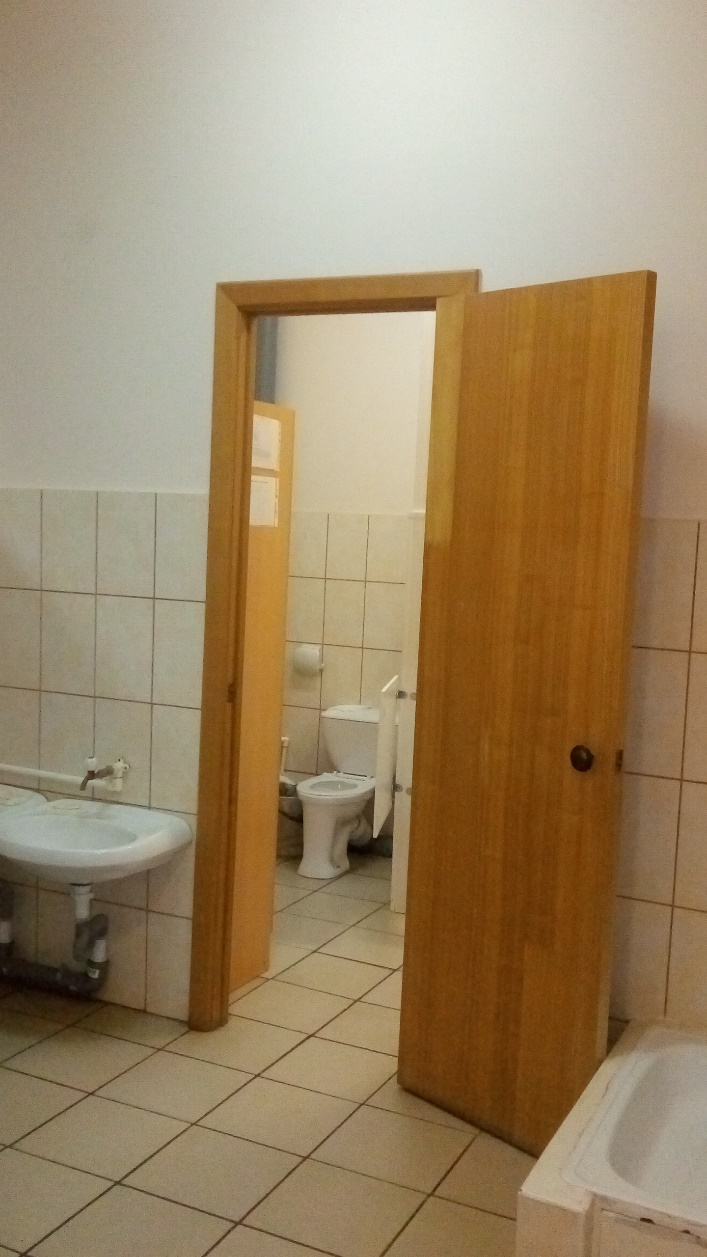 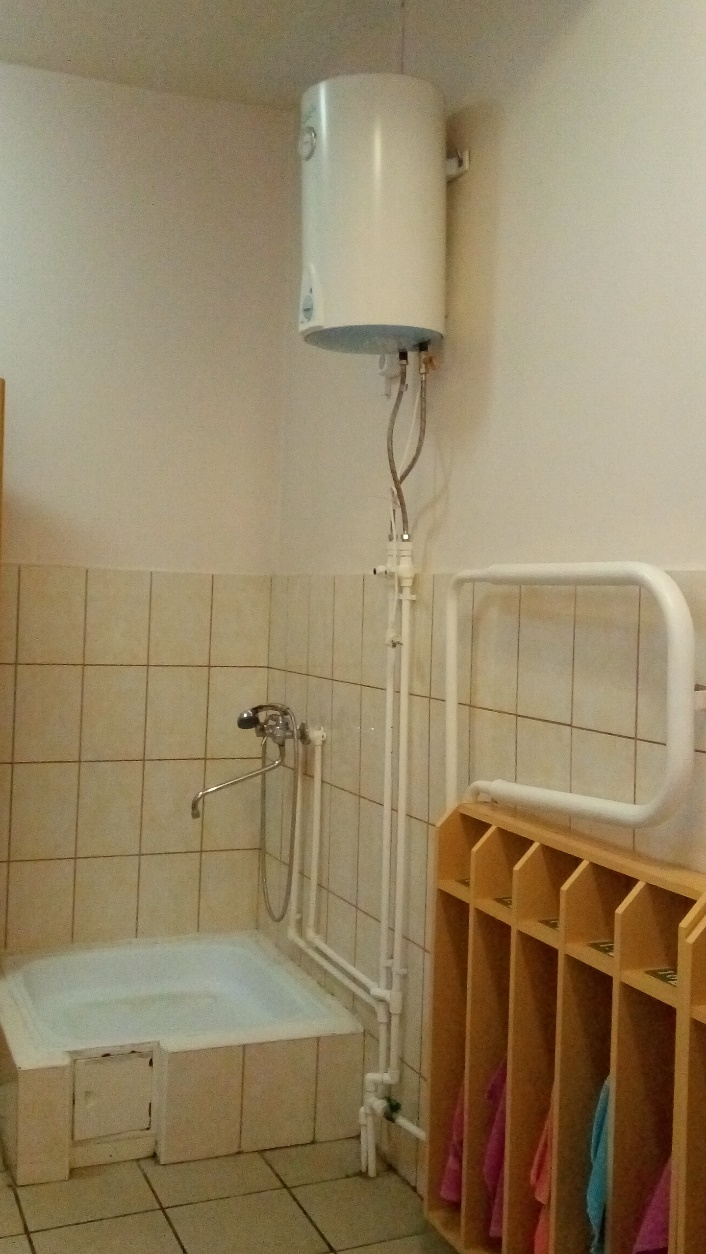 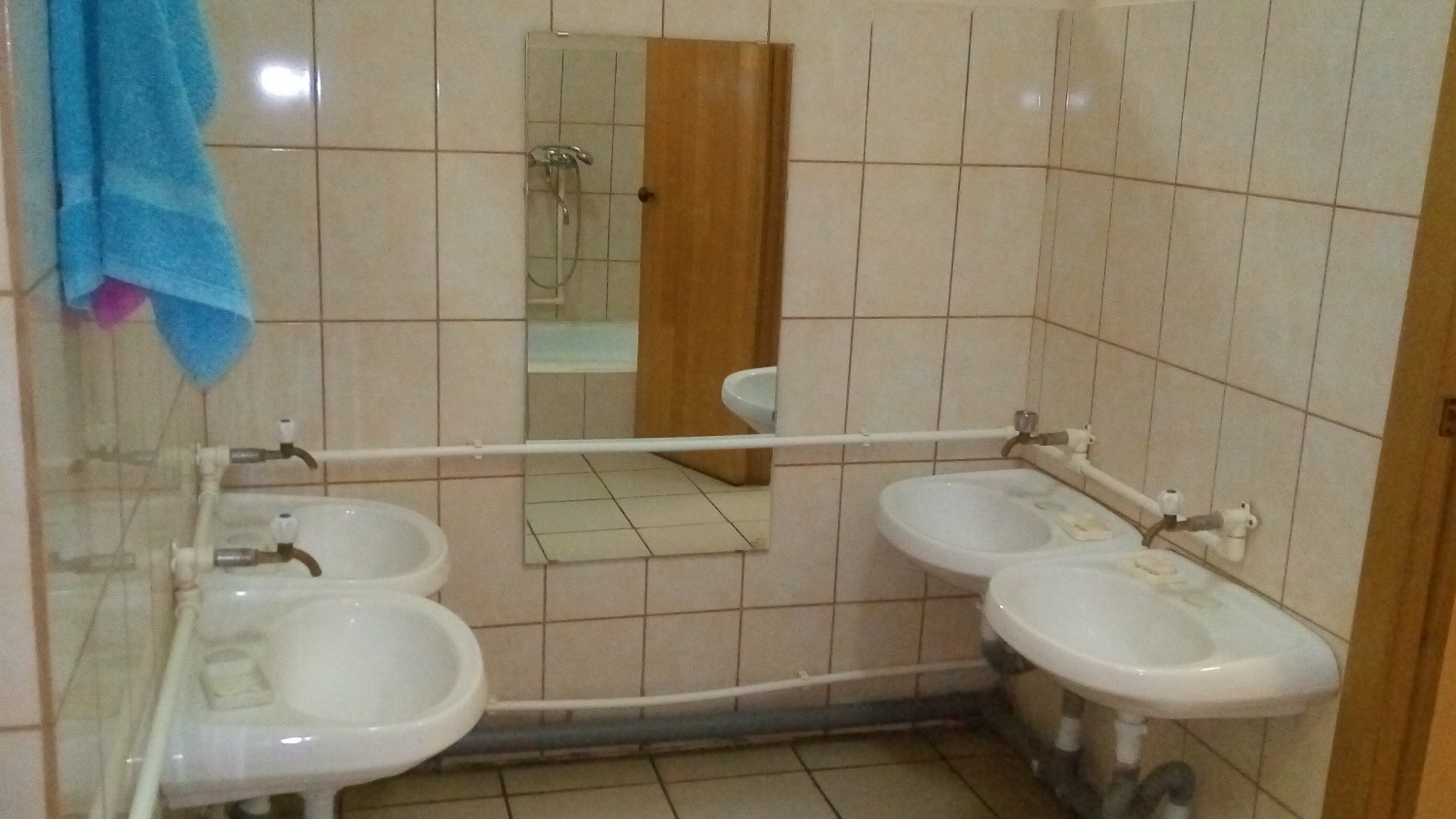 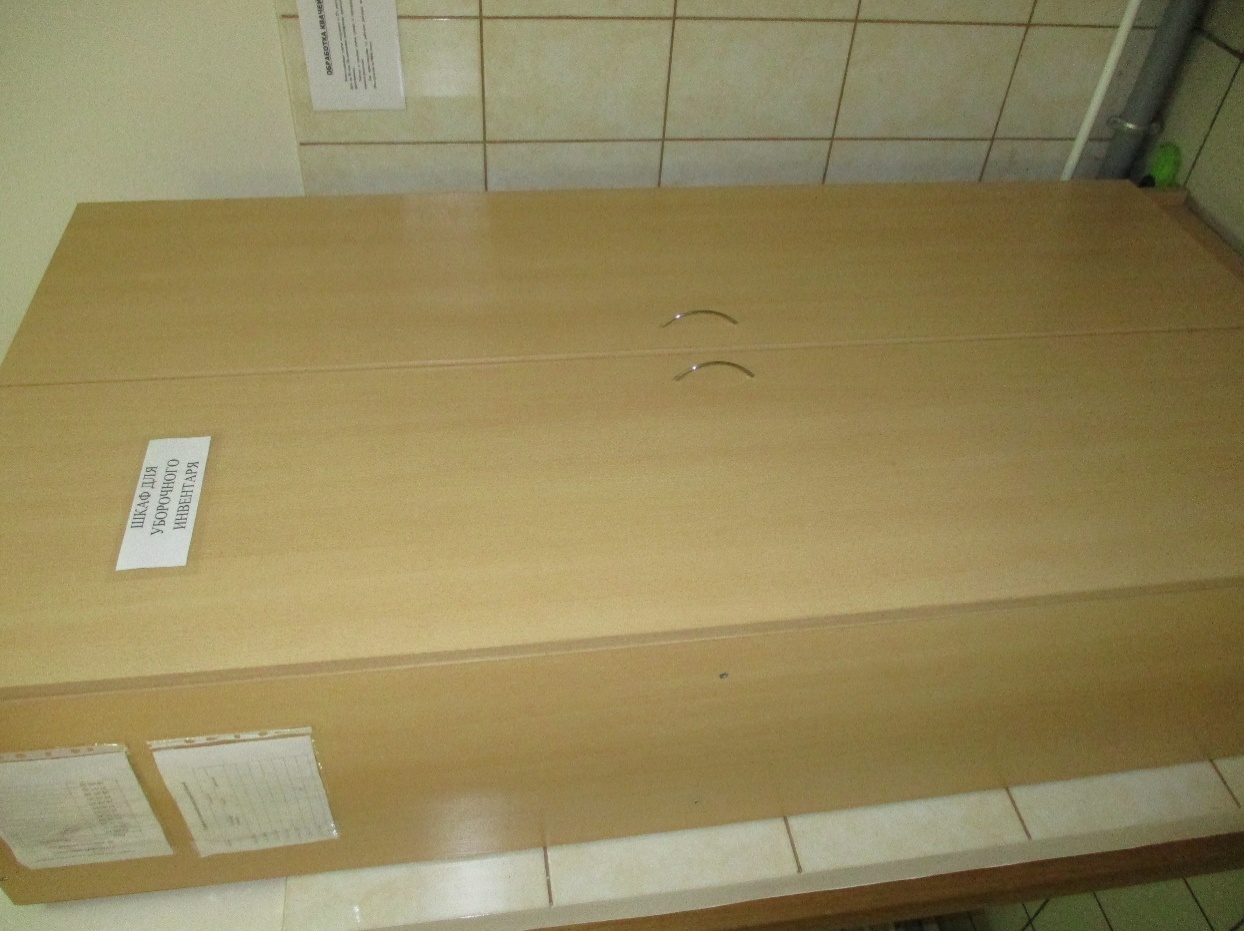 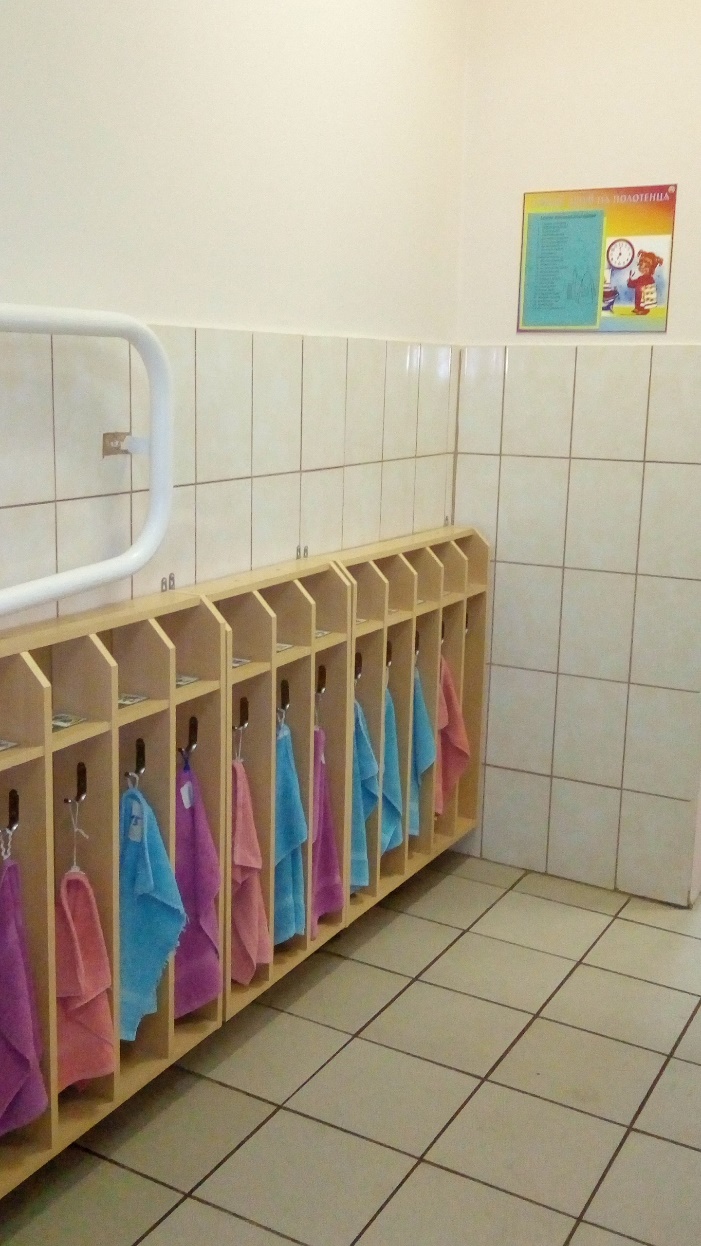 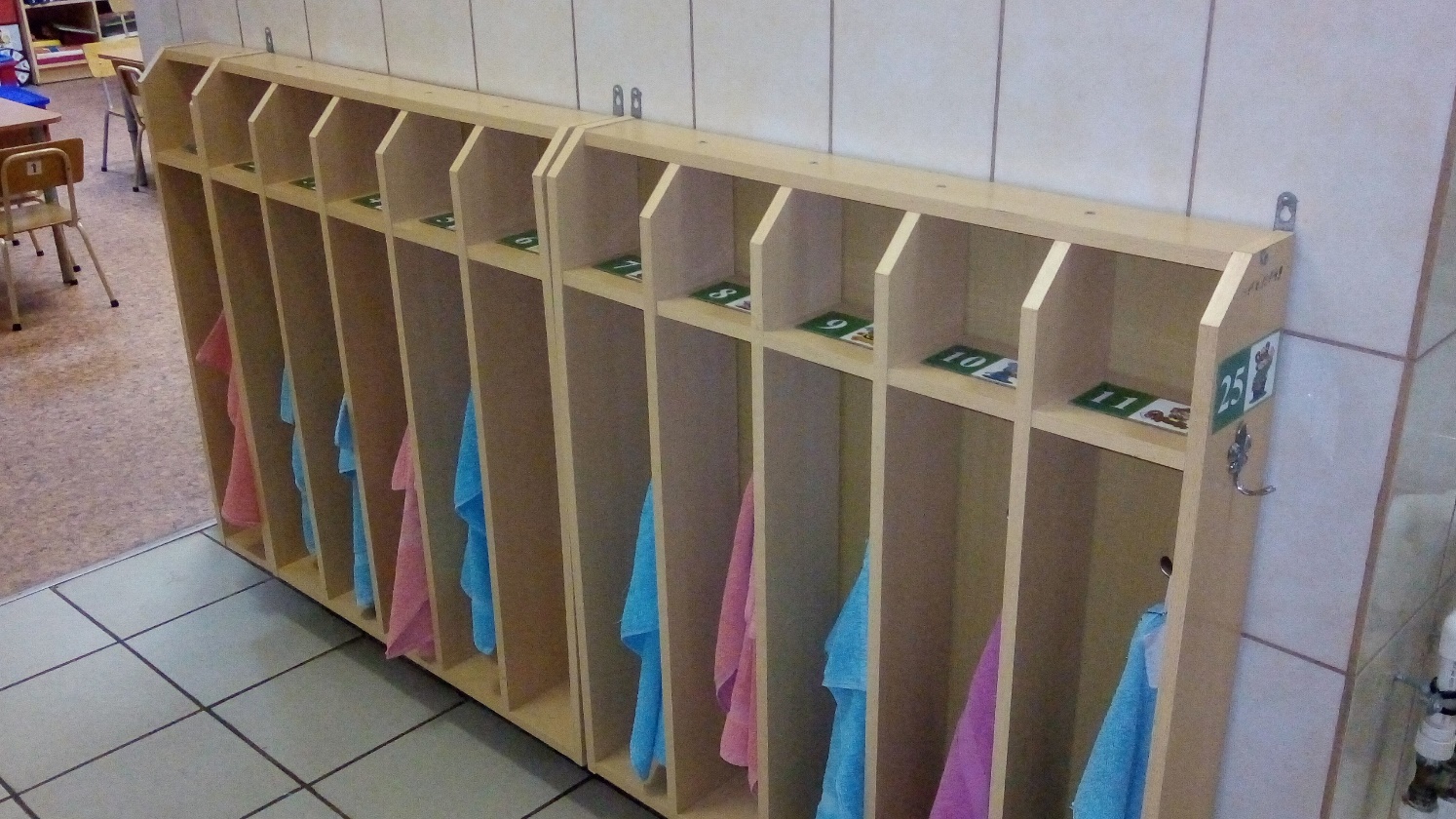 ИНФОРМАЦИОННАЯ СПРАВКА О БУФЕТНОЙ КОМНАТЕОбщая площадь: 3,15кв.м.Буфетная имеет 1 дверь:дверь глухая купейная выход в группу- 1 шт.Освещение:лампочное, 1 плафон -2 лампочки 18 Вт.Напольное покрытие: напольная керамическая плиткаПотолок: обычный с акриловым покрытием.Мебель: Стол- тумба -1 шт.,стул детский на металл каркасе – 1 шт.,тумба под раковинами (ДСП)– 2 шт.,Дополнительные средства для дизайна интерьера: Раковина нержавейка  односекционная – 1 шт.,Раковина нержавейка двухсекционная – 1шт., Смеситель -1 шт.Смеситель с насадкой лейка душевая 1 шт.Сушилка для посуды металл – 4 шт.Сушилка для крышек  - 1 шт.Этажерка пластик – 1 шт.Навесная катушка для бумажных полотенец -1шт.Вешалка деревянная для фартуков- 1шт.Цель: хранение чистой и обработка грязной посуды.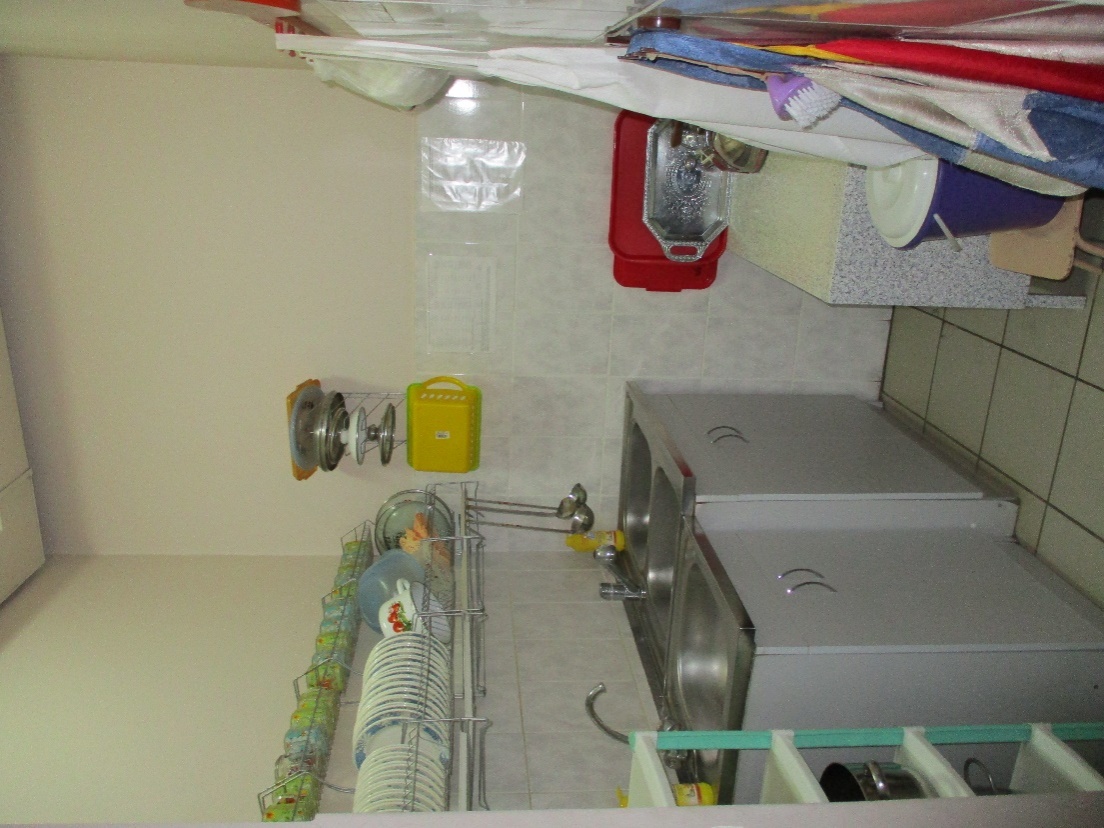 CХЕМА ДВИЖЕНИЯ ПРИ ЧС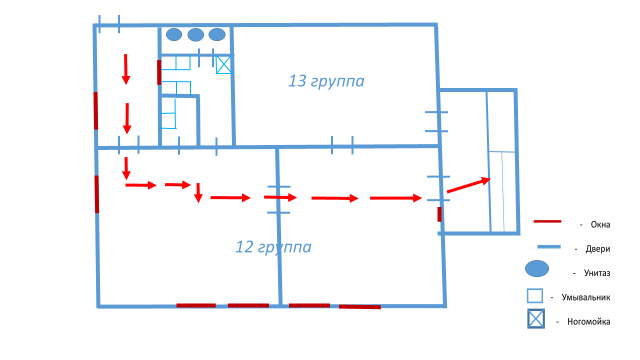 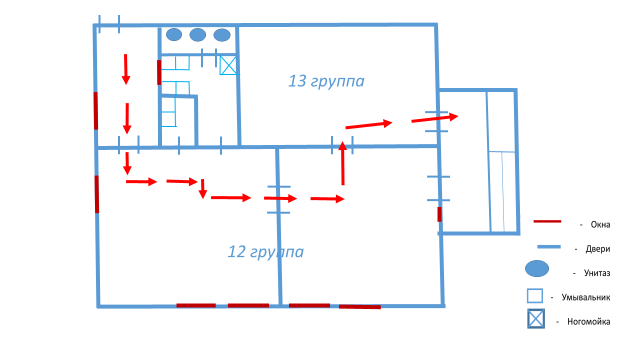 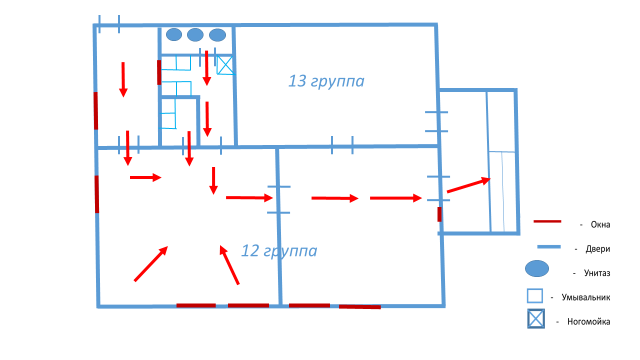 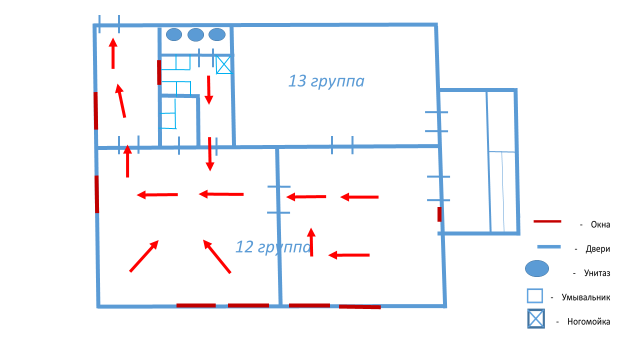 Содержание предметно – пространственной развивающей образовательной среды  средней  группы №12  с 4 до 5  лет  Режим дня(холодный период года)1 Прием детей и осмотр, игры, дежурства07.00-08.202 Подготовка к завтраку, завтрак08.20 - 08.553 Непосредственно образовательная деятельность08.55 -10.004 Игры, подготовка к прогулке, прогулка10.00 -12.105 Возвращение с прогулки, игры12.10 - 12.306 Подготовка к обеду, обед12.30 – 13.007 Подготовка ко сну, дневной сон13.00 -15.008 Постепенный подъем, закаливающие процедуры15.00-15.259 Полдник15.25-15.4010 Игры, самостоятельная деятельность детей15.40-16.2511 Подготовка к ужину, ужин16.25-16.4512 Подготовка к прогулке, прогулка, уход детей домой   16.45-19.00Режим дня(теплый период года)1 Прием детей и осмотр, игры, дежурства07.00-08.202 Подготовка к завтраку, завтрак08.25 - 08.503 Непосредственно образовательная деятельность9.00 – 9.209.30 – 9.504 Подготовка к прогулке, прогулка10.00 -11.595 Возвращение с прогулки, игры11.50 - 12.006 Подготовка к обеду, обед12.00 – 12.407 Подготовка ко сну, дневной сон12.40 -15.008 Постепенный подъем, закаливающие процедуры15.00-15.159 Подготовка к полднику, полдник15.15-15.3010 Игры, подготовка к прогулке, прогулка15.40-16.2511 Подготовка к ужину, ужин16.25-16.4512 Подготовка к прогулке, прогулка, уход детей домой   16.45 - 19.00Дни неделиВозрастная группапонедельниквторниксредачетвергпятницаСредняя группа Группа№129.10 – ХЭ.Рисование9.40 – Ф.Физкультура 9.00 – П.ФЭМП9.40 – ХЭ.Музыка9.00 – П.Ознакомление с окружающим9.40 – Ф.Физкультура9.00 – Р.Развитие речи    9.40– ХЭ.Музыка9.00 – ХЭ.Лепка/Аппликация11.00 – Ф.Физкультура на улицеЦели, задачиЦентры развития, активностиПредметное насыщениеФизическое развитиеФизическое развитиеФизическое развитиеРазвитие физических качеств (скоростных, силовых, гибкости, выносливости и координации).Накопление и обогащение двигательного опыта детей (овладение основными движениями).Формирование у воспитанников потребности в двигательной активности и физическом совершенствовании.Сохранение и укрепление физического и психического здоровья детей.Воспитание культурно-гигиенических навыков.Формирование начальных представлений о ЗОЖ.Центр двигательной активности•   Оборудование для ходьбы, бега, тренировки равновесия: валик мягкий укороченный (длина 30 см, диаметр 30 см); коврики, дорожки массажные со следочками (для профилактики плоскостопия) 180 - 40 см; горка детская; шнур длинный; мешочки с песком.•   Оборудование для прыжков: мини-мат (длина 60 см, ширина 60 см, высота 7 см); куб деревянный малый (ребро 15–30 см); обруч плоский цветной (диаметр 40–50 см); палка гимнастическая длинная (длина 150 см, сечение 3 см); шнур короткий плетеный (длина 75 см).Оборудование для катания, бросания, ловли: корзина для метания мячей; мяч резиновый (диаметр 10–15 см); мяч-шар надувной (диаметр 40 см); обруч малый (диаметр 54–65 см); шарик пластмассовый (диаметр 4 см); набивные мячи.•   Оборудование для ползания и лазанья: лесенка-стремянка двухпролетная (высота 103 см, ширина 80–85 см); лабиринт игровой (трансформер); ящики для влезания (складирующиеся один в другой).•   Оборудование для общеразвивающих упражнений: мяч массажный (диаметр 6–8 см); мяч резиновый (диаметр 20–25 см); обруч плоский (диаметр 20–25 см); палка гимнастическая короткая (длина 60–80 см); колечко с лентой (диаметр 5 см); кольцо резиновое малое (диаметр 5–6 см); кольцо резиновое большое (диаметр 18 см).•   Нестандартное оборудование.•   Атрибутика к подвижным играм (шапочки, медальоны).•   Гимнастическая скамейка, бревно.•   Разнообразные игрушки, стимулирующие двигательную активность: мячи, флажки, платочки, султанчики, кубики, погремушки, шишки, шары, палки, ленты•   Султанчики, вертушки, ленточки для дыхательной гимнастики.•   Коврики для массажа стоп, с наклеенными на основу формами из меха, кожи, резины, пуговиц разного диаметра, пробок от пластиковых бутылокСоциально-коммуникативное развитиеСоциально-коммуникативное развитиеСоциально-коммуникативное развитиеРазвитие игровой деятельности.Приобщение к элементарным общепринятым нормам и правилам взаимоотношения со сверстниками и взрослыми (в том числе моральным).Формирование положительного отношения к себе.Формирование первичных личностных представлений (о себе, собственных особенностях, возможностях, проявлениях и др.).Формирование первичных гендерных представлений(о собственной принадлежности и принадлежности других людей к определенному полу, гендерных отношениях и взаимосвязях).Формирование первичныхпредставлений о семье. Формирование первичных представлений об обществе (ближайшем социуме и месте в нем).Формирование первичных представлений о государстве (в том числе его символах, «малой» и «большой».Родине, ее природе) и принадлежности к нему.Формирование первичных представленийо мире.Формирование основ безопасности собственной жизнедеятельности.Формирование основ безопасности окружающего мира природы) как предпосылки экологического сознания.Развитие трудовой деятельности.Воспитание ценностного отношения к собственному труду, труду других людей и его результатам.Формирование первичных представлений о труде взрослых. Центр конструирования Центр речевого развитияЦентр музыкально – творческого развитияГостиная, спальня, кухня, ванная, парикмахерская, больница•   Сюжетные игрушки, изображающие животных и их детенышей.•   Игрушки транспортные (тележки, машины разных размеров и назначения).•   Игрушки, изображающие предметы труда и быта (телефон, сумочки, корзинки и т. д.)•   Предметы-заместители (счетные палочки вместо ложек, пластмассовые круги вместо тарелок и т. д.).•   Ролевые атрибуты к играм-имитациям и сюжетно-ролевым, отображающим простые жизненные ситуации и действия (например, «Шофер»).Игровые модули: «Магазин», «Больница», «Кухня», «Парикмахерская» с интсрументами.Игровой модуль «Мастерская» с инструментами•   Игрушки, специально предназначенные для развития разнообразных предметных действий.•   Игрушки-животные.Роли: зверята – мамы, пап•   Материалы, связанные с темами ОБЖ и ПДД (иллюстрации, игры).•   Иллюстрации с изображением красочно оформленных ближайших улиц и зданий.•   Макет проезжей части.•   Макет светофора, дорожных знаков.•   Образцы, схемы, планы группы, микрорайона.•   Иллюстрации и предметы, изображающие опасные инструменты (ножницы, иголки и т. д.).Познавательное развитиеПознавательное развитиеПознавательное развитиеРазвитие сенсорной культуры.Развитие познавательно-исследовательской и продуктивной (конструктивной) деятельности.Формирование элементарных математических представлений.Формирование целостной картины мира, расширение кругозора детей.Формирование целостной картины мира (в том числе формирование первичных ценностных представлений).Центр для экспериментированияЦентр речевого развитияЦентр конструированияГеометрические плоскостные фигуры и объемные формы, различные по цвету, размеру (шар, куб, круг, квадрат, цилиндр, овал).•   Лото, домино в картинках.•   Предметные и сюжетные картинки, тематические наборы картинок (одежда, обувь, мебель, посуда, овощи, животные, игрушки, транспорт, профессии).•   Макеты предметов ближайшего окружения, изготовленные из разных материалов, разных цветов, прочности, тяжести.Иллюстрации и копии реальных предметов бытовой техники, используемых дома и в детском саду (пылесос, мясорубка, стиральная машина и т. д.).•   Схемы, модели слов и предложений, дидактические игры по обучению грамоте, касса букв с цветовым обозначением гласных, согласных, твердых и мягких звуков.•   Числовой ряд.•   Картинки с изображением последовательности событий (например, иллюстрации к сказкам).•   Картинки с изображением частей суток и их последовательности.•   Мелкая и крупная геометрическая мозаика. •   Материал на развитие мелкой моторики кистей рук (бусы, леска для нанизывания, выключатели, различные виды застежек, пуговицы, шнуровки, молнии).•   Наборы разрезных и парных картинок (6–10 частей).•   «Чудесные мешочки» («ящик ощущений»).•   Клеенчатые полоски различной длины, ширины.•   Игры для интеллектуального развития. •   Настольно-печатные игры разнообразной тематики и содержания. •   Развивающие игры: «Логические кубики», «Уголки», «Колумбово яйцо», «Составь куб», «Танграмм», «Геометрические головоломки», «Сложи узор», «Куб-хамелеон», «Уникуб» и др.•   Однородные и разнородные предметы, различные по форме, длине, высоте, ширине.•   Пособия по краеведению (символика родного города, страны; книги, альбомы, фотоматериалы).•   Пособия для нахождения сходства и различия.•   Пособия для составления целого из частей.•   Блоки Дьенеша.•   Палочки Кюизенера.•   Счеты Снег, лед, земля разного состава: чернозем, песок, глина, камни, остатки частей растений. •   Емкости для измерения, пересыпания, исследования, хранения.•   Стол с клеенкой.•   Подносы.•   Клеенчатые фартуки и нарукавники на подгруппу детей.•   Пластичные материалы, интересные для исследования и наблюдения предметы. •   Формочки для изготовления цветных льдинок.•   Материалы для пересыпания и переливания (пустые пластиковые бутылки, банки, фасоль, горох, макароны).•   Трубочки для продувания, просовывания.•   Игрушки со светозвуковым эффектом.•   Волшебный мешочек.•   Мыльные пузыри.•   Маленькие зеркала. Макет-панорама леса в разные времена года: «Лес зимой», «Лес летом», «Лес весной», «Лес осенью».•   Коллекции камней, ракушек, семян.•   Игротека экологических развивающих игр.•   Библиотека познавательной природоведческой литературы, энциклопедии.•   Иллюстрации с изображением признаков сезона: о состоянии живой и неживой природы, об особенностях явлений погоды, о типичных видах труда и отдыха.•   Растения ближайшего окружения.•   Растения, требующие разных способов ухода.•   Цветущие комнатные растения (3–4).•   Растения, характерные для всех времен года.•   Муляжи овощей и фруктов (огурец, помидор, морковь, яблоко, редис).•   Календарь погоды.•   Календарь природы.•   Дневники наблюдений.•   Зимний огород (луковицы, крупные и мелкие семена).•   Модели для обобщения объектов природы по определенным признакам.•   Условные обозначения.•   Крупные семена цветочных растений и овощей на грядки.•   Иллюстрации, изображающие необходимые условия для роста и развития растений и животных.Речевое развитиеРечевое развитиеРечевое развитиеРазвитие свободного общения воспитанников со взрослыми и детьми.Развитие всех компонентов устной речи детей в различных видах деятельности.Практическое овладение воспитанниками нормами русской речи.Развитие литературной речи (знакомство с языковыми средствами выразительности через погружение в богатейшую языковую среду художественной литературы).Приобщение к словесному искусству (развитие художественного восприятия в единстве содержания и формы, эстетического вкуса, формирование интереса и любви к художественной литературе).Центр речевого развитияДетская художественная литература: произведения русского фольклора: частушки, потешки, песенки; народные сказки о животных, произведения русской и зарубежной классики, рассказы, сказки, стихи современных авторов; небылицы, загадки.•   Картинки на фланелеграфе.•   Иллюстрации к детским произведениям (ламинированные), игрушки, изображающие сказочных персонажей.•   Иллюстрации по обобщающим понятиям.•   Альбомы или подборка иллюстраций по темам: «Сезоны», «Семья», «Животные», «Птицы».•   Сюжетные картинки. •   Выставка: книги одного автора или одного произведения в иллюстрациях разных художников.•   Литературные игры, игры с грамматическим содержанием.•   Портреты писателей и поэтов.•   Книжки-раскраски.•   Книжные иллюстрации с последовательностью сюжета сказки.•   Столики для детей для рассматривания детских книг и иллюстрацийНастольно – печатные игрыПредметные картинкиКартины для развития связной речиДидактические игры по речевому развитию  Дидактические материалы для обследования ЗКР детейТематические картинкиХудожественно-эстетическое развитиеХудожественно-эстетическое развитиеХудожественно-эстетическое развитиеПриобщение ребенка к культуре и музыкальному искусству.Развитие музыкально-художественной деятельности.Развитие продуктивной деятельности детей.Развитие детского творчества.Приобщение к изобразительному искусству.Центр музыкально – творческой деятельностиЦентр по изодеятельностиИгрушки – музыкальные инструменты (крупногабаритное пианино, гармошка, гитара, соразмерные руке ребенка, неозвученные или с фиксированной мелодией (1–2 шт.), погремушка (10 шт.), барабан, бубен, дудочка, металлофон, треугольники, ритмические палочки, колокольчики, свирель, рожок, балалайка).•   Картинки к песням, исполняемым на музыкальных занятиях.•   Музыкальные игрушки: музыкальные молоточки, шарманки, шумелки, стучалки, музыкальный волчок.•   Магнитофон.•   Неозвученные музыкальные инструменты.•   Народные игрушки.•   Набор шумовых коробочек.•   В аудиозаписи: детские песенки, фрагменты классических музыкальных произведений, произведений народной музыки и песенного фольклора, колыбельных, записи звуков природы.•   Альбомы с рисунками или фотографиями музыкальных инструментов.роизведения народного искусства: народные глиняные игрушки (филимоновские, дымковские, каргопольские, тверские); игрушки из дерева (богородская, семеновская, полхов-майданская, архангельские птицы из щепы), предметы из резной бересты (короба, шкатулки архангельские, шемогодские берестяные изделия), роспись разделочных досок (Городец), подносов (Жостово), кружево (вологодское, киришское, вятское), вышивка («владимирский шов» и др.), роспись посуды (новгородская, псковская), вятские игрушки из соломы, альбомы с рисунками или фотографиями произведений декоративно-прикладного искусства.